ПРИЛОЖЕНИЕ 1к решению совета депутатовмуниципального образования«»от 27.04.2021 года № 32УТВЕРЖДЕНАрешением совета депутатовмуниципального образования«Город Всеволожск» от 22.10.2019 года № 27(Приложение)Схема размещения нестационарных торговых объектов, расположенных на территории муниципального образования «» Всеволожского муниципального района Ленинградской области(текстовая часть в редакции решений совета депутатов муниципального образования Всеволожское городское поселение Всеволожского муниципального района Ленинградской области от 21.02.2023 № 13, 14, 15, 16, 17, 18)ПРИЛОЖЕНИЕ 2к решению совета депутатов муниципального образования Всеволожское городское поселение Всеволожского муниципального района Ленинградской области
от 21.02.2023 № 13УТВЕРЖДЕНАрешением совета депутатовмуниципального образования«Город Всеволожск» от 22.10.2019 года № 27(Приложение)Схема размещения нестационарных торговых объектов, расположенных на территории муниципального образования «Город Всеволожск»
Всеволожского муниципального района Ленинградской области(графическая часть)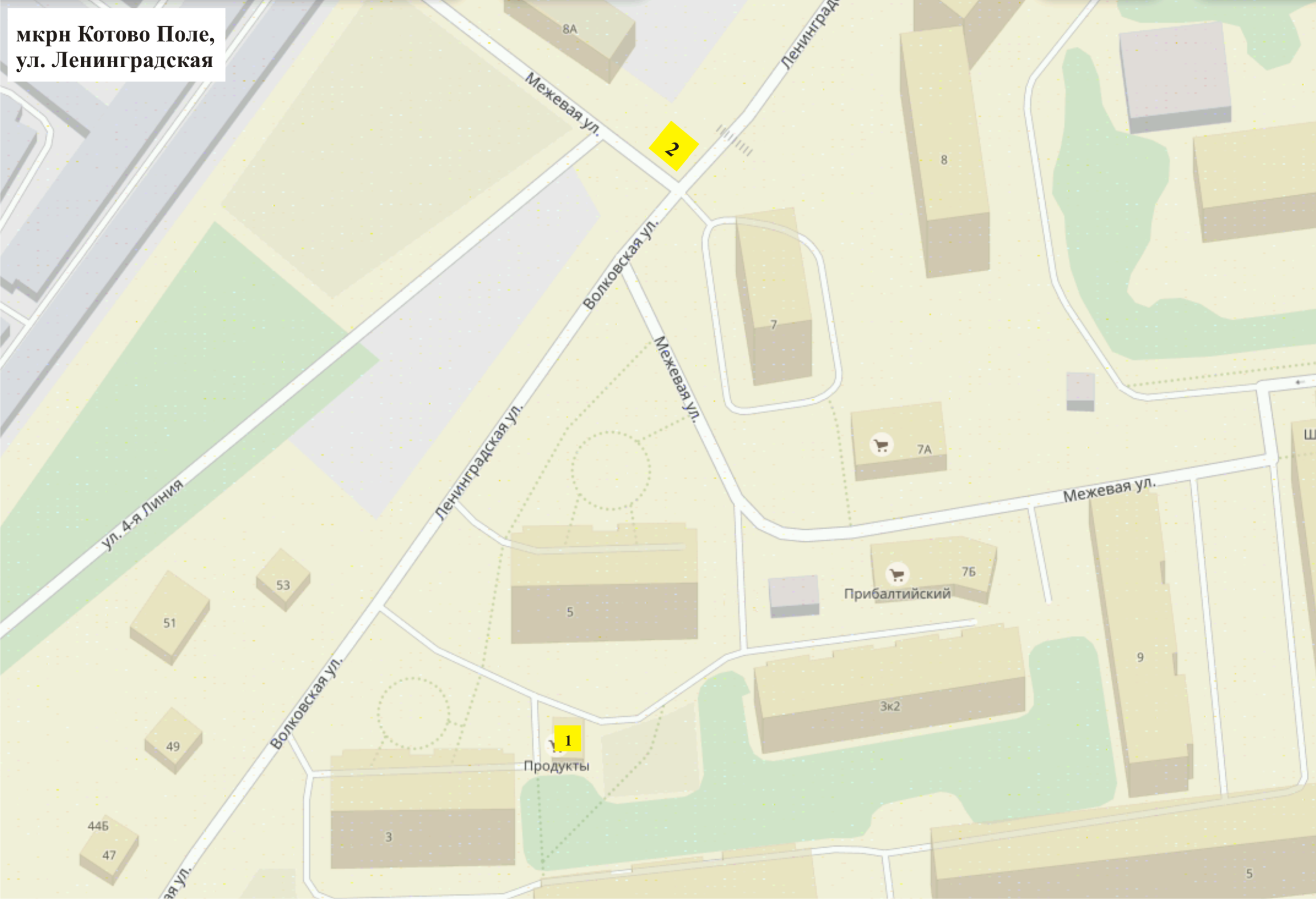 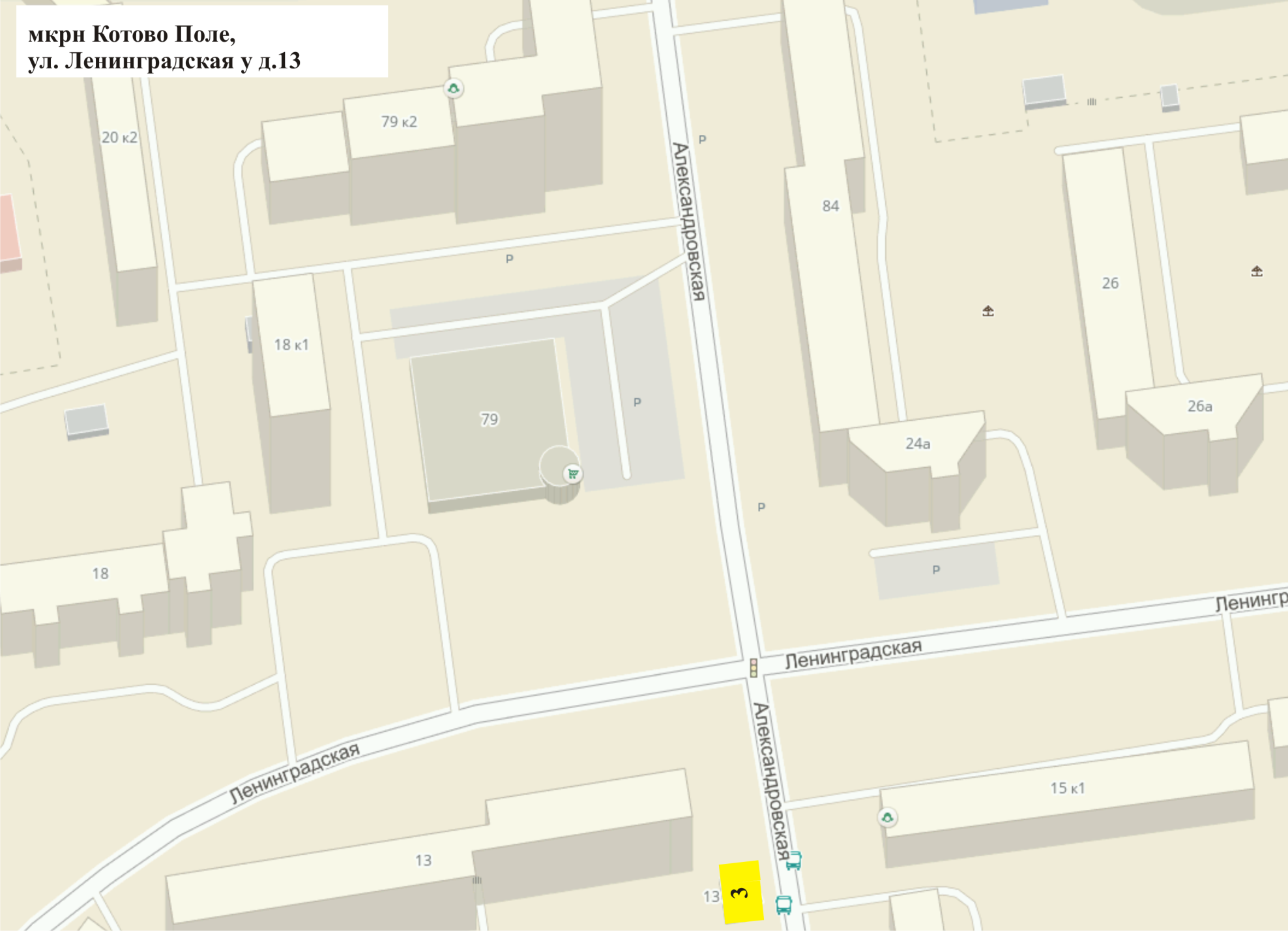 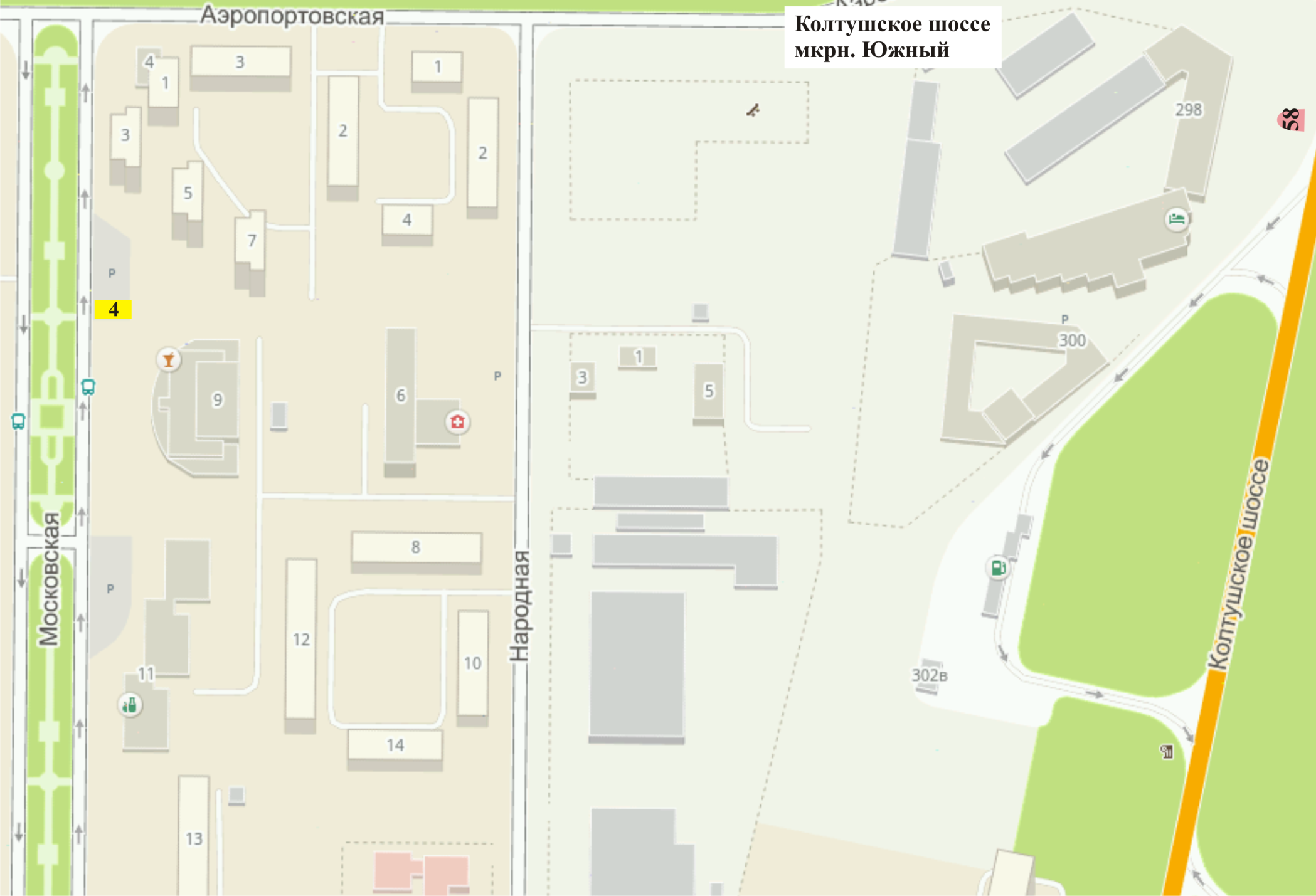 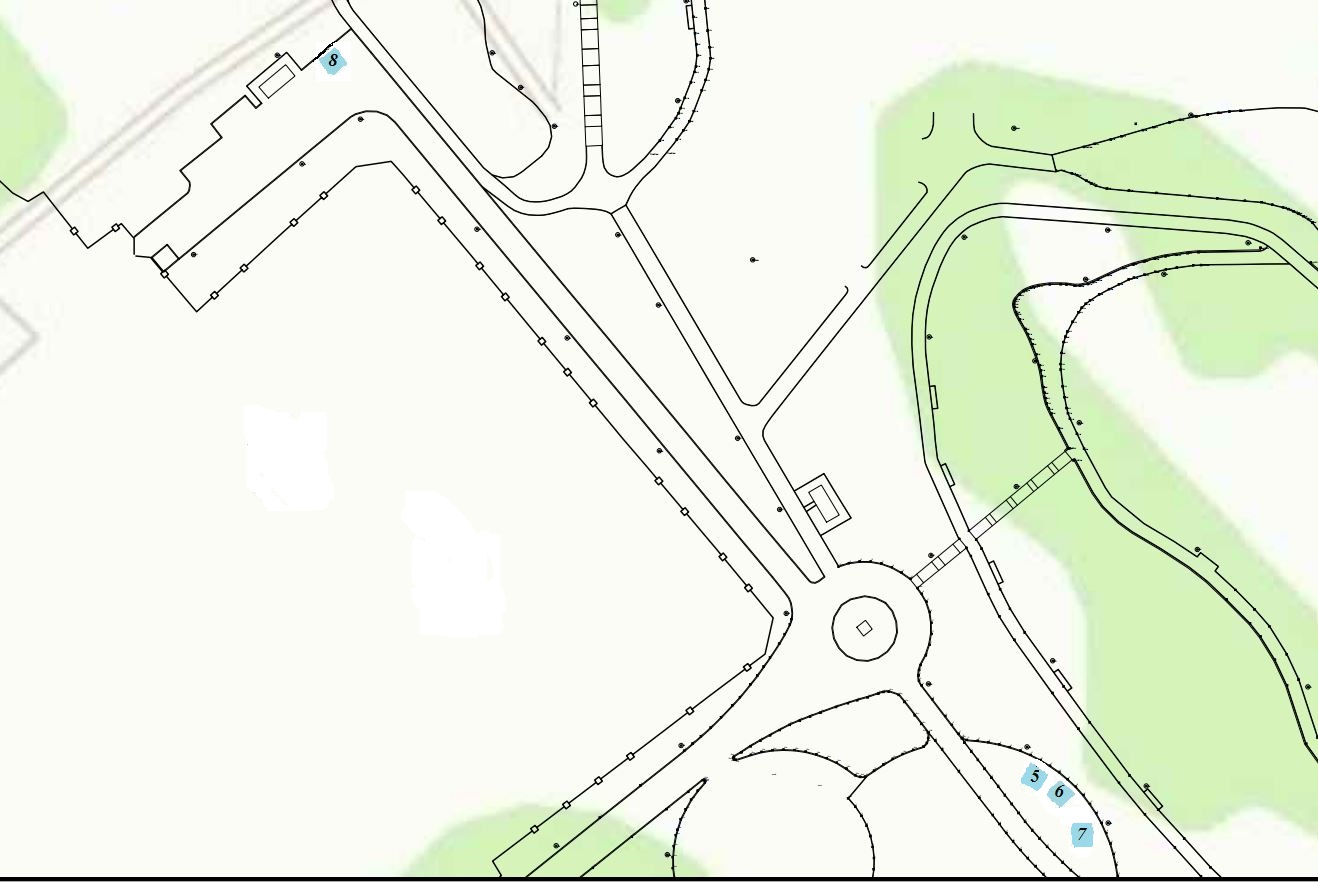 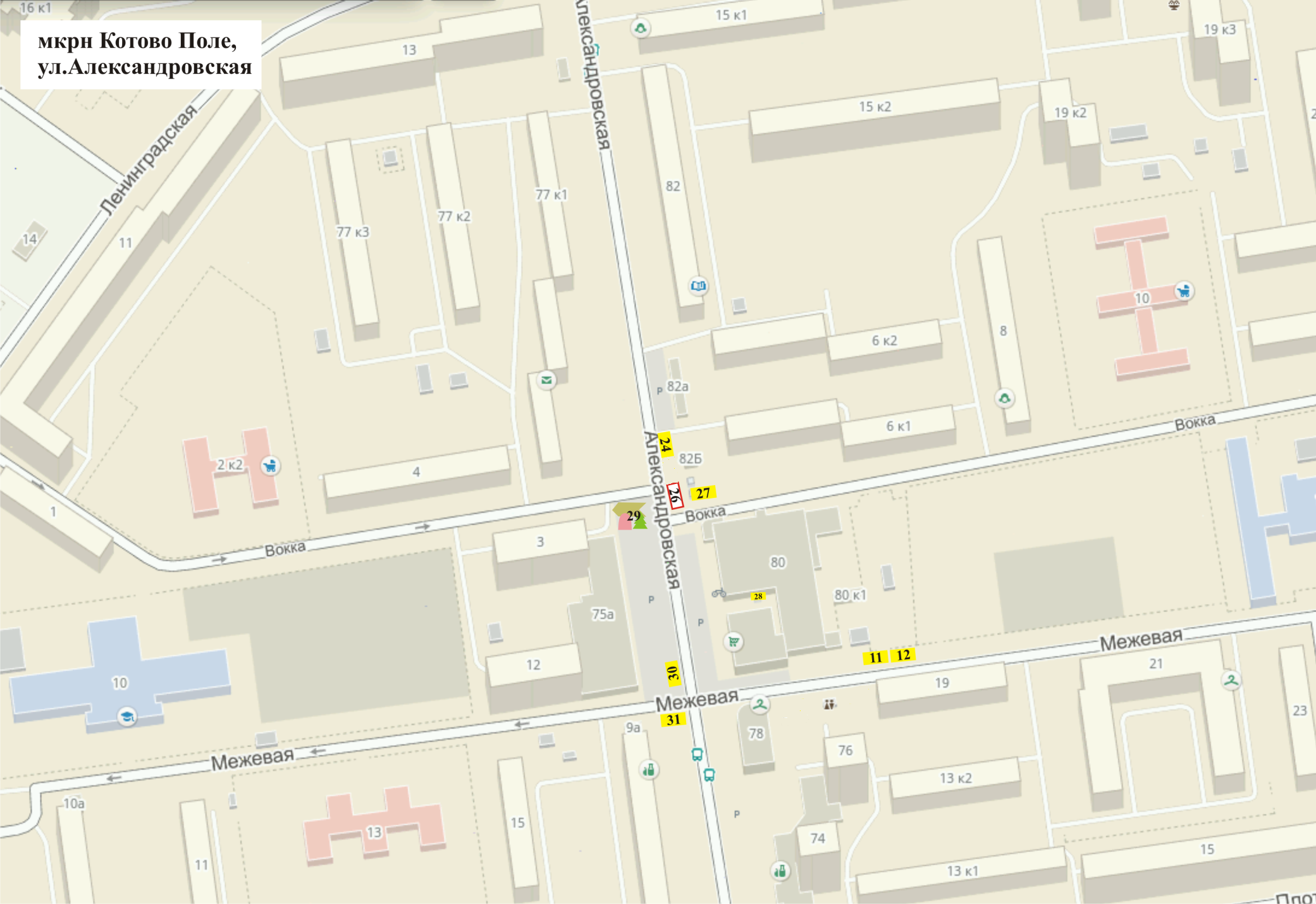 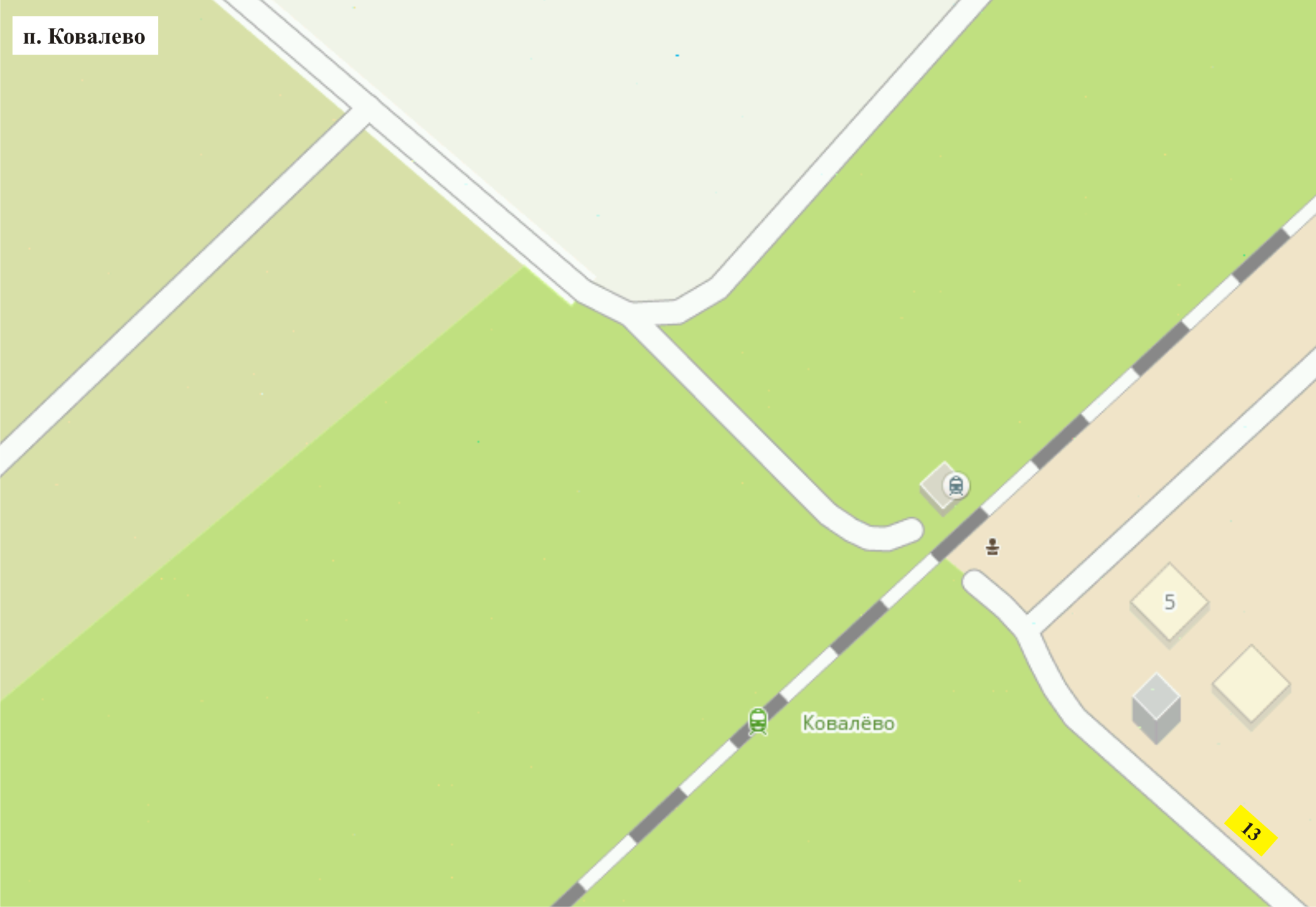 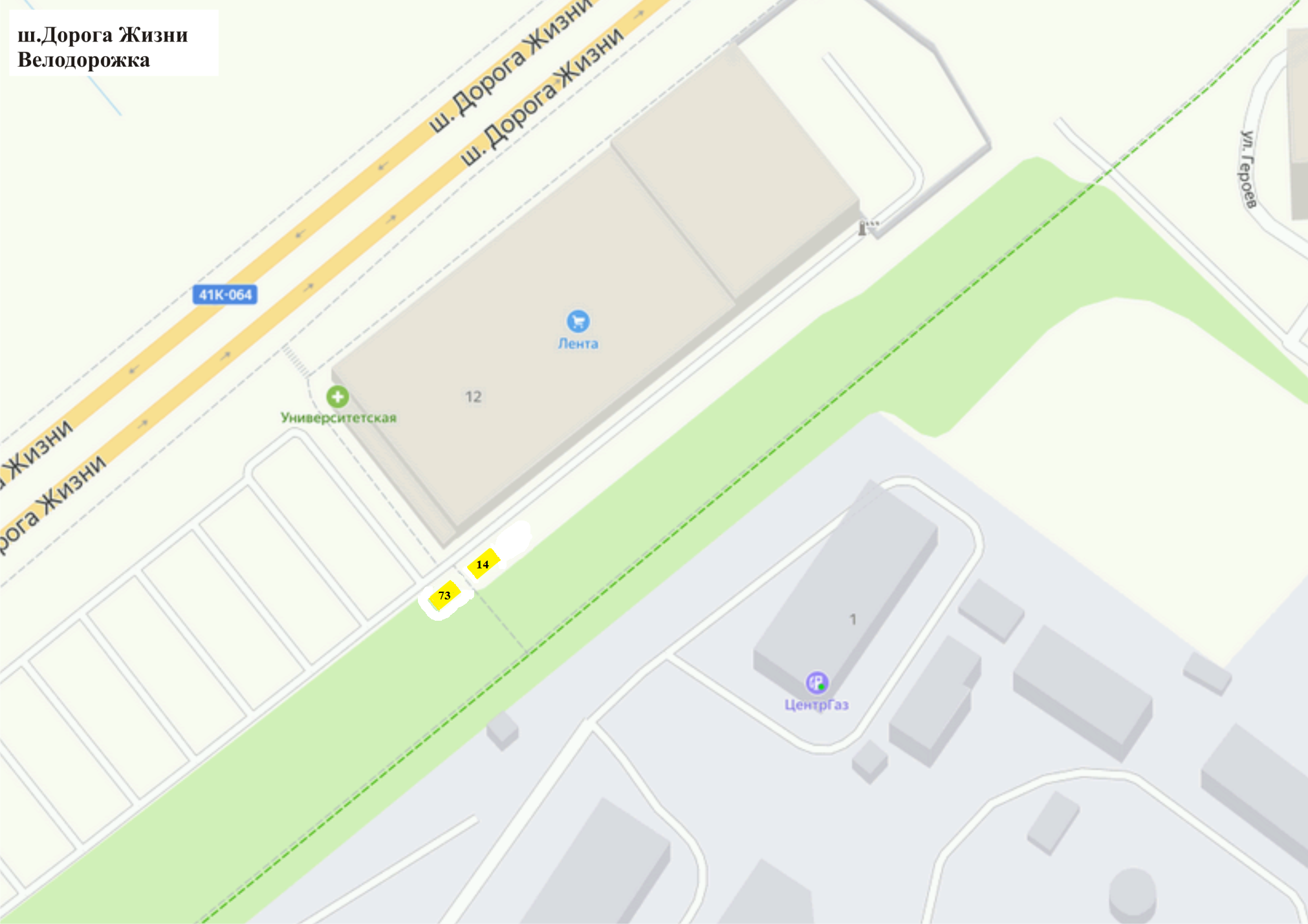 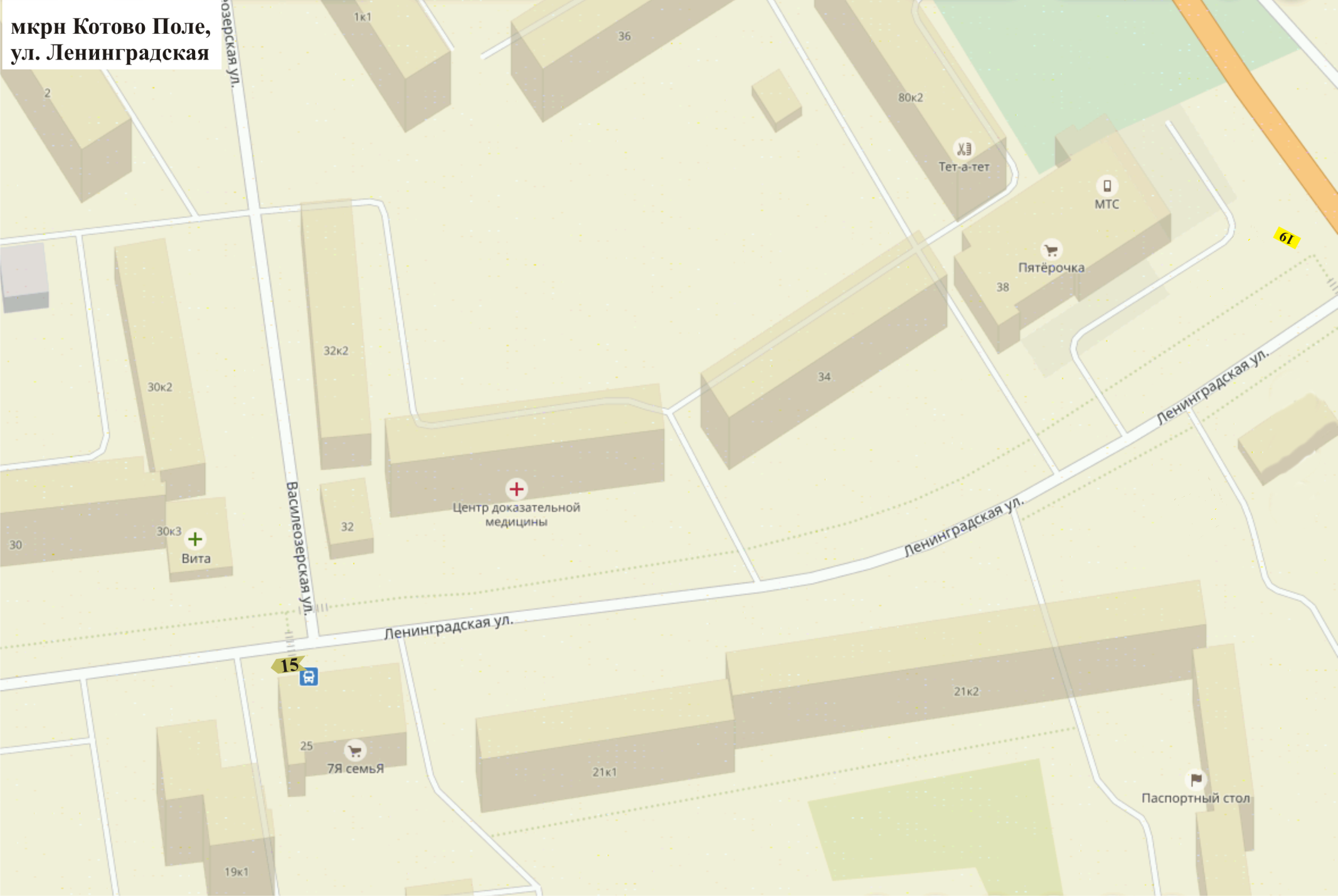 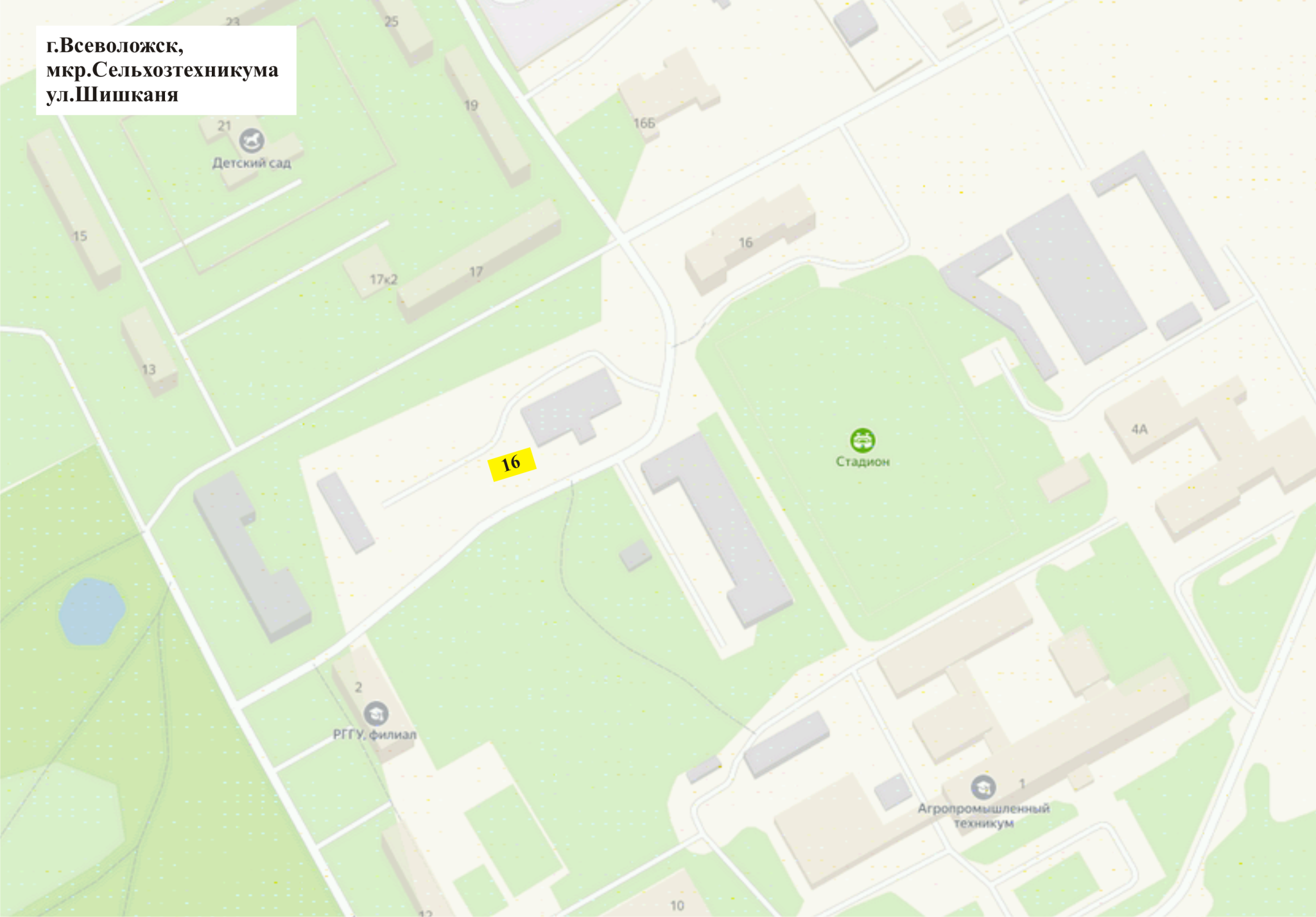 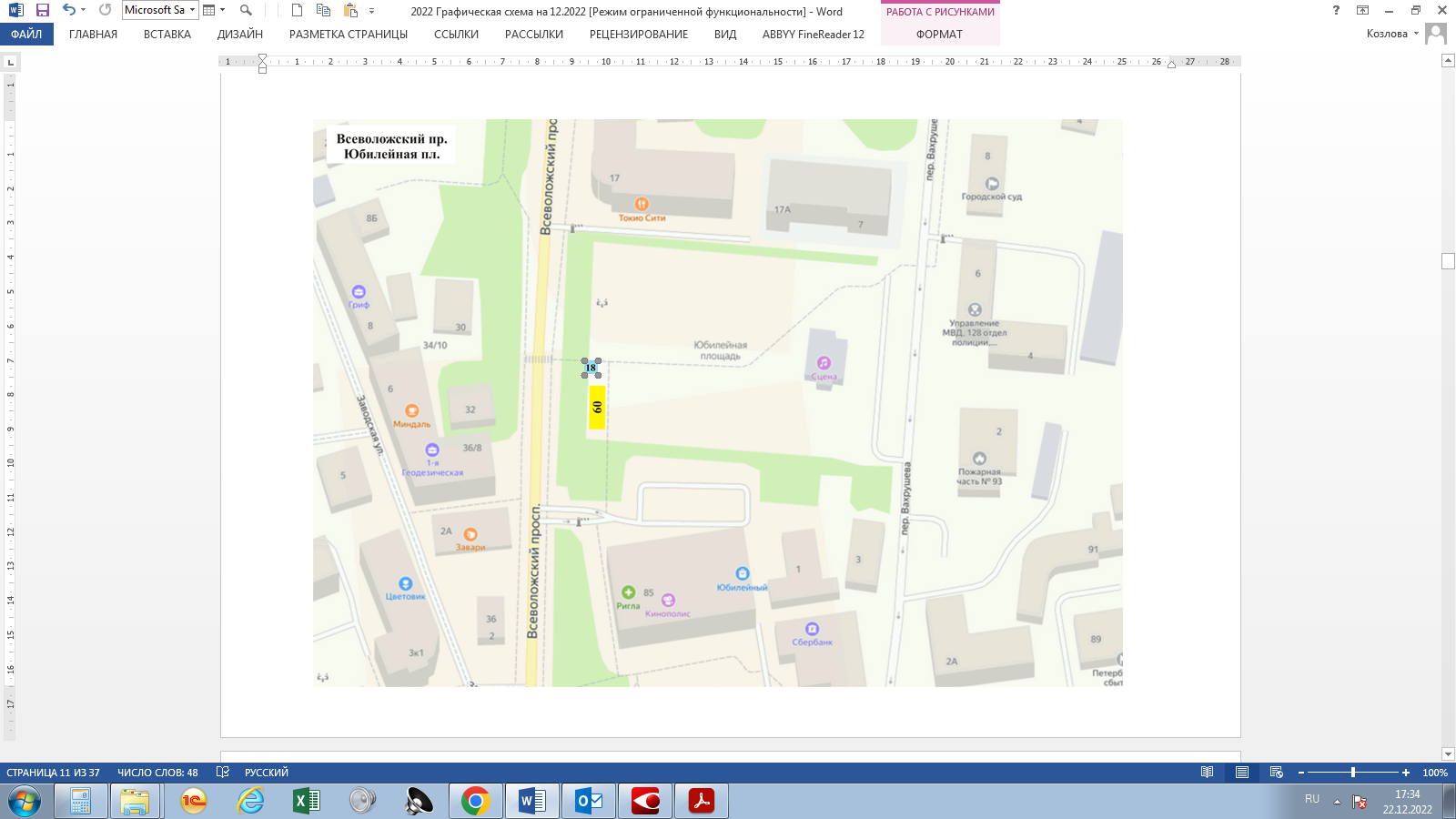 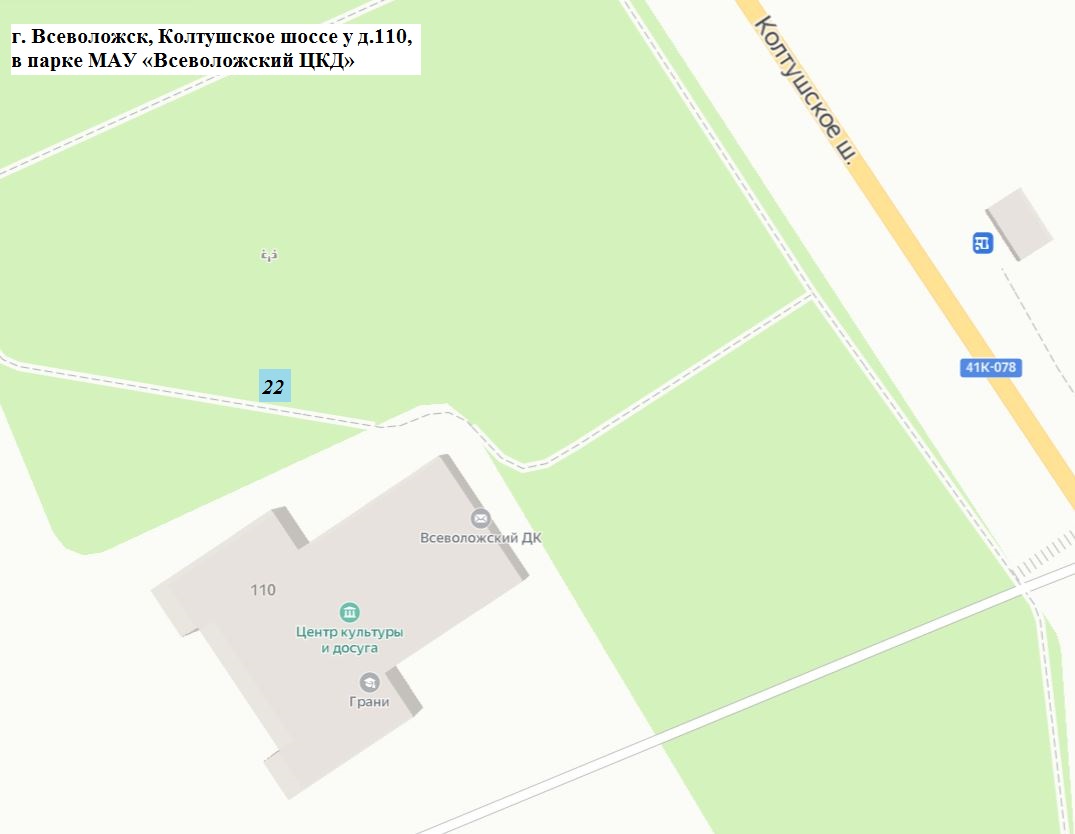 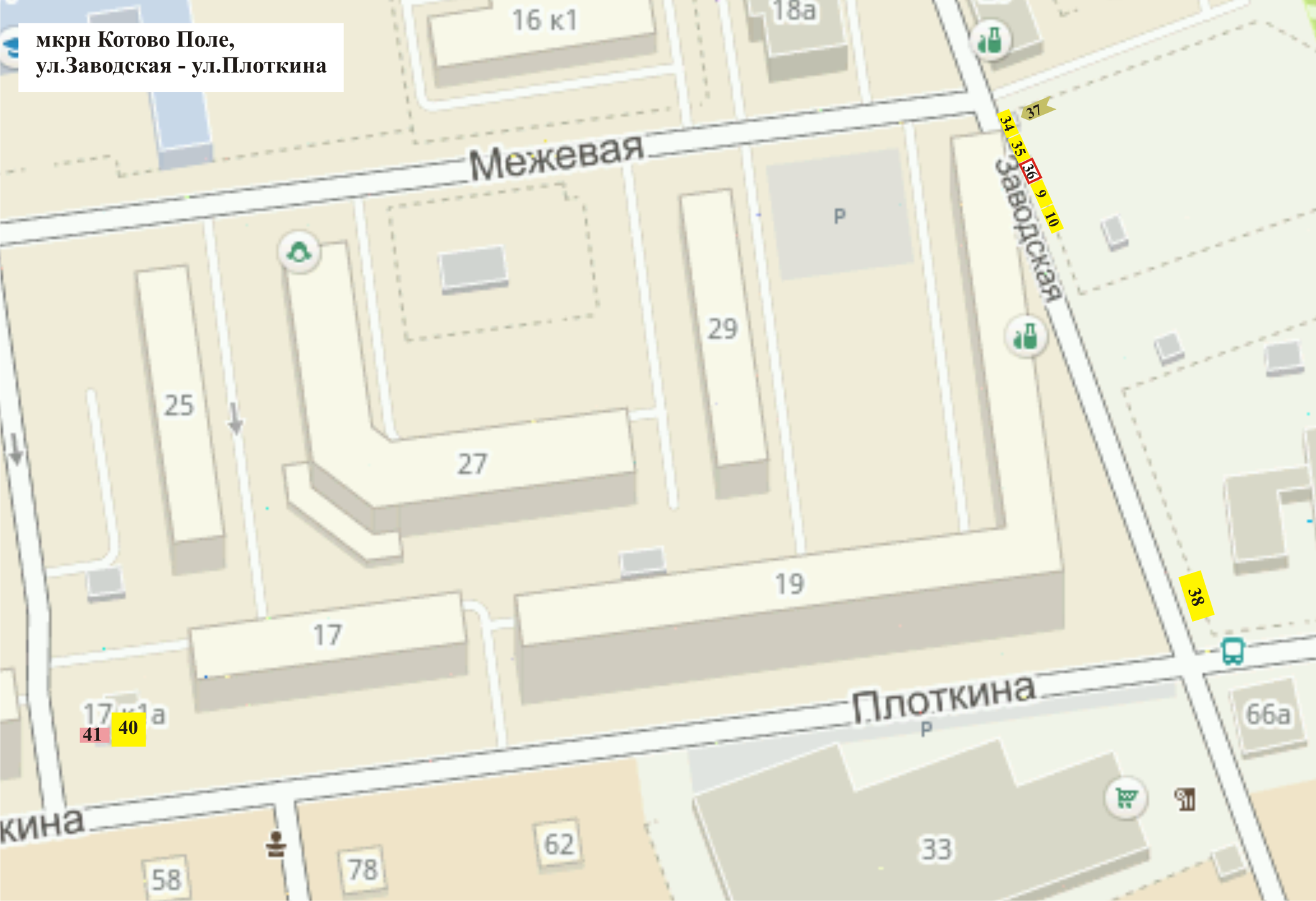 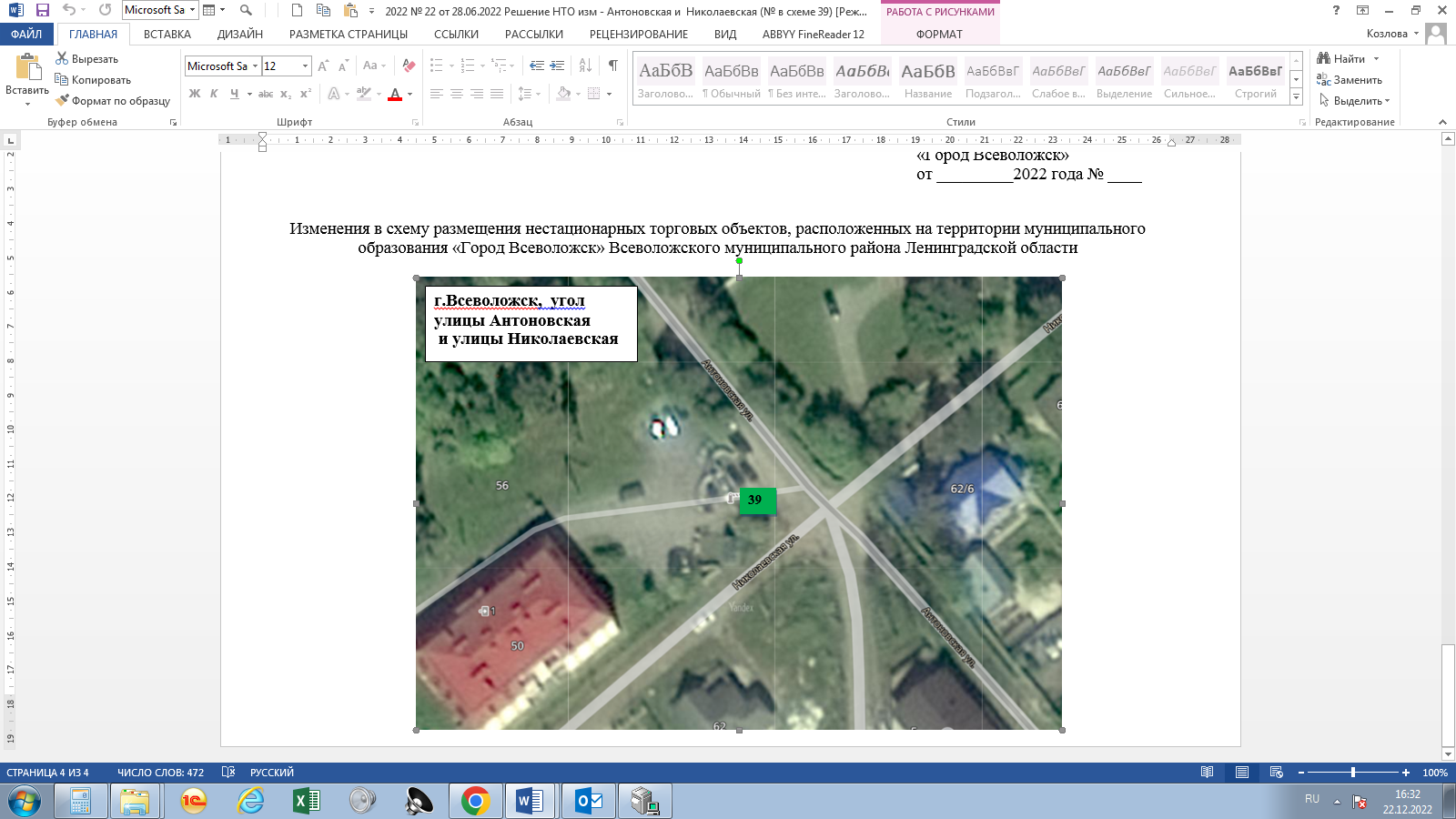 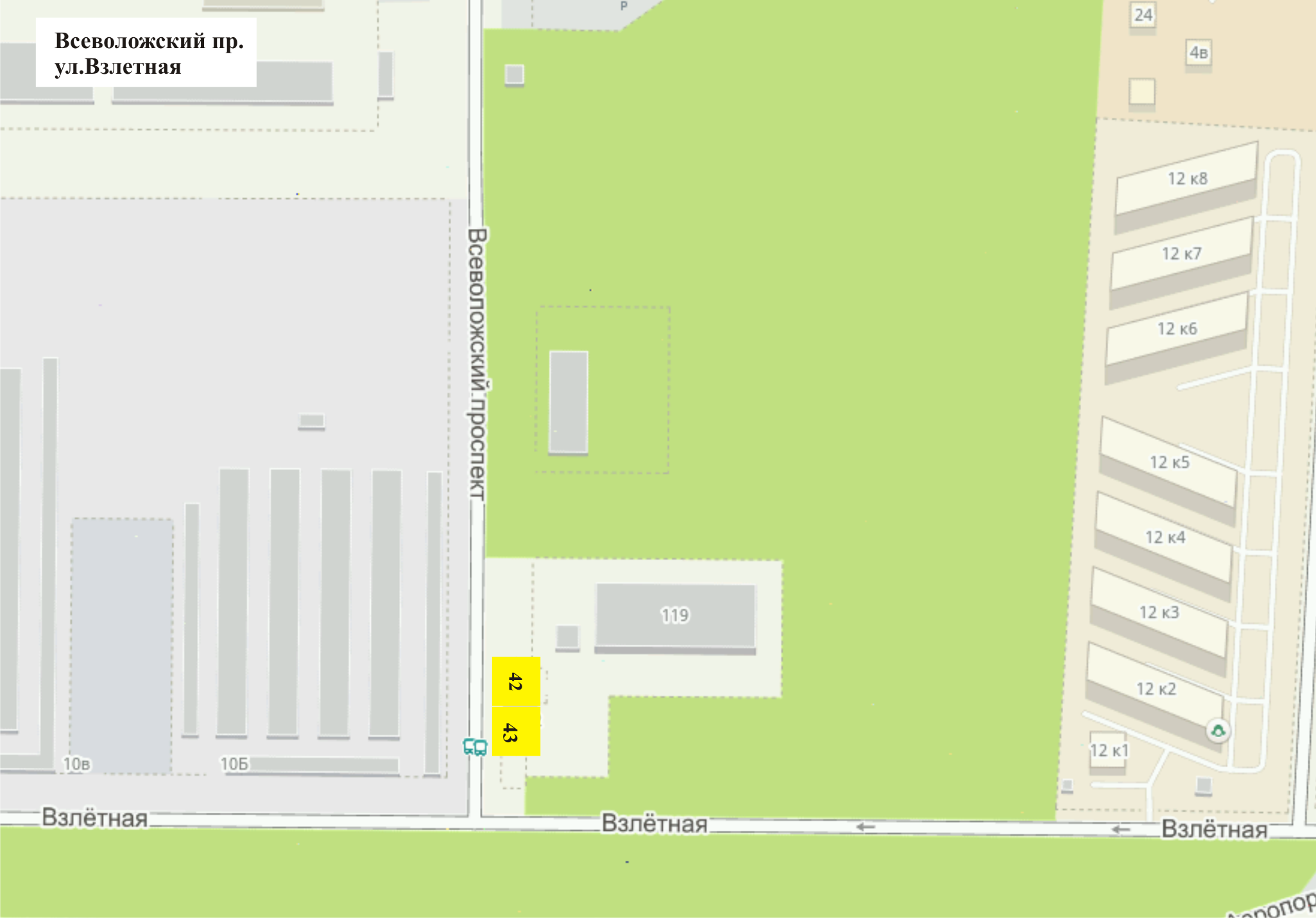 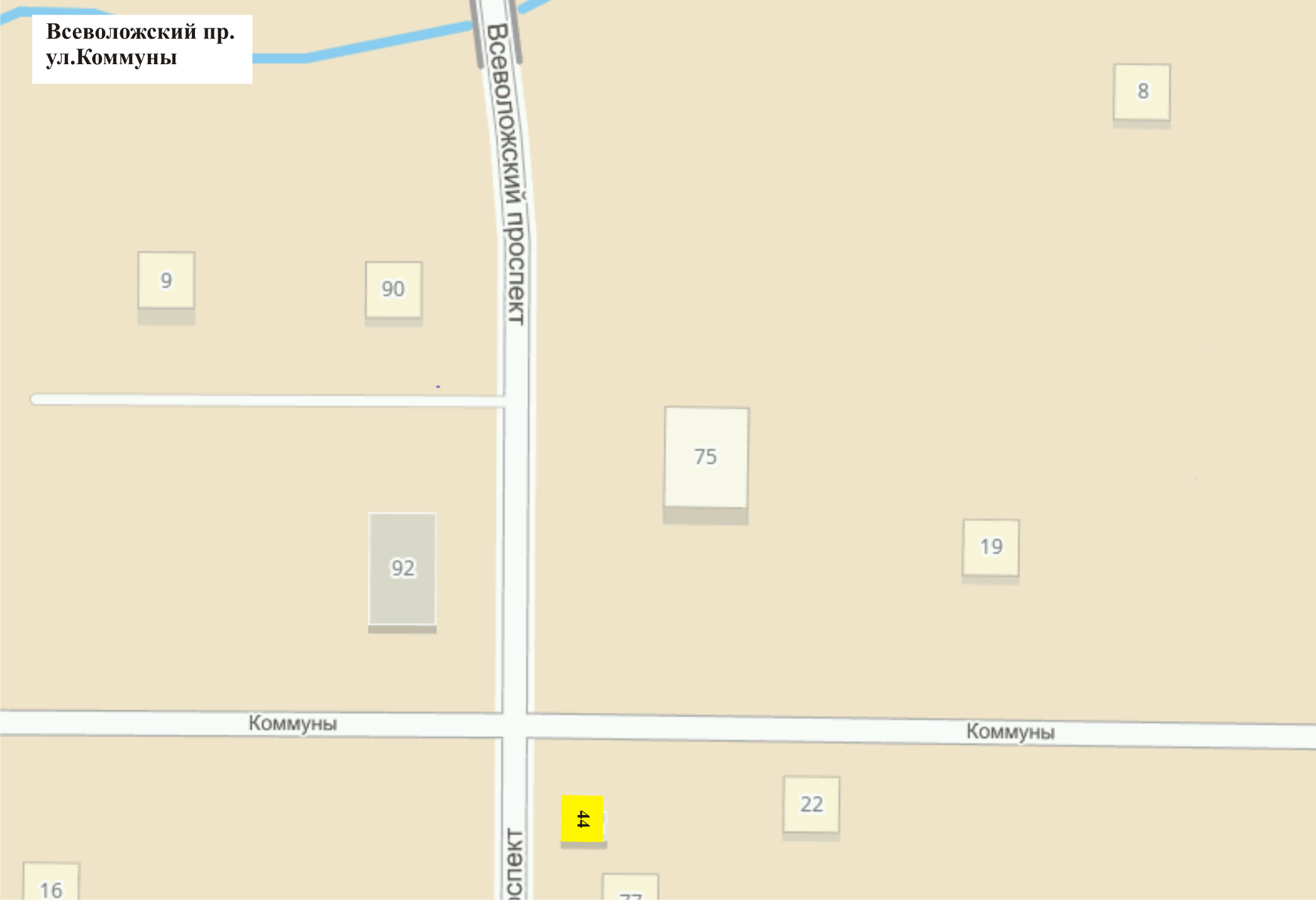 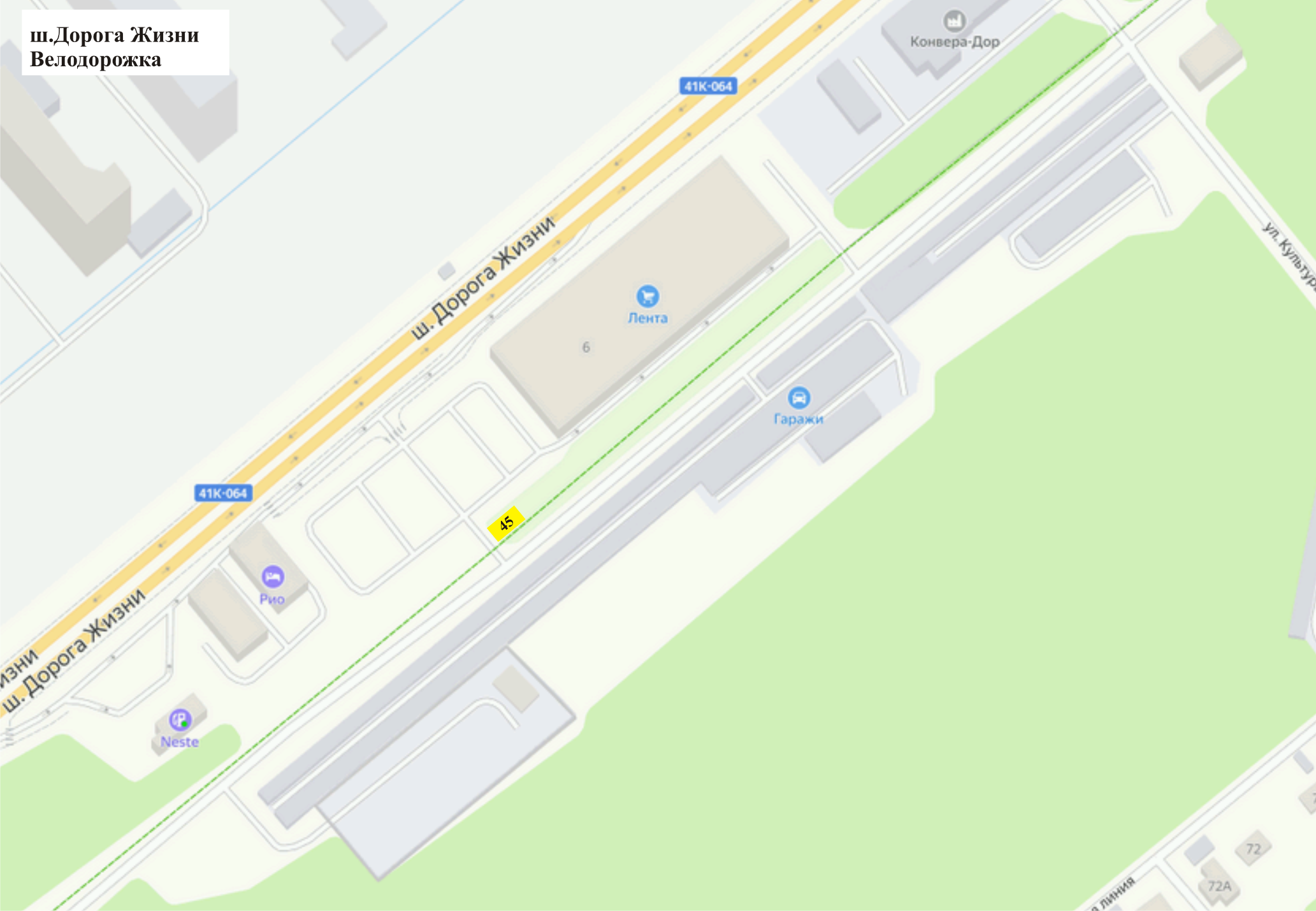 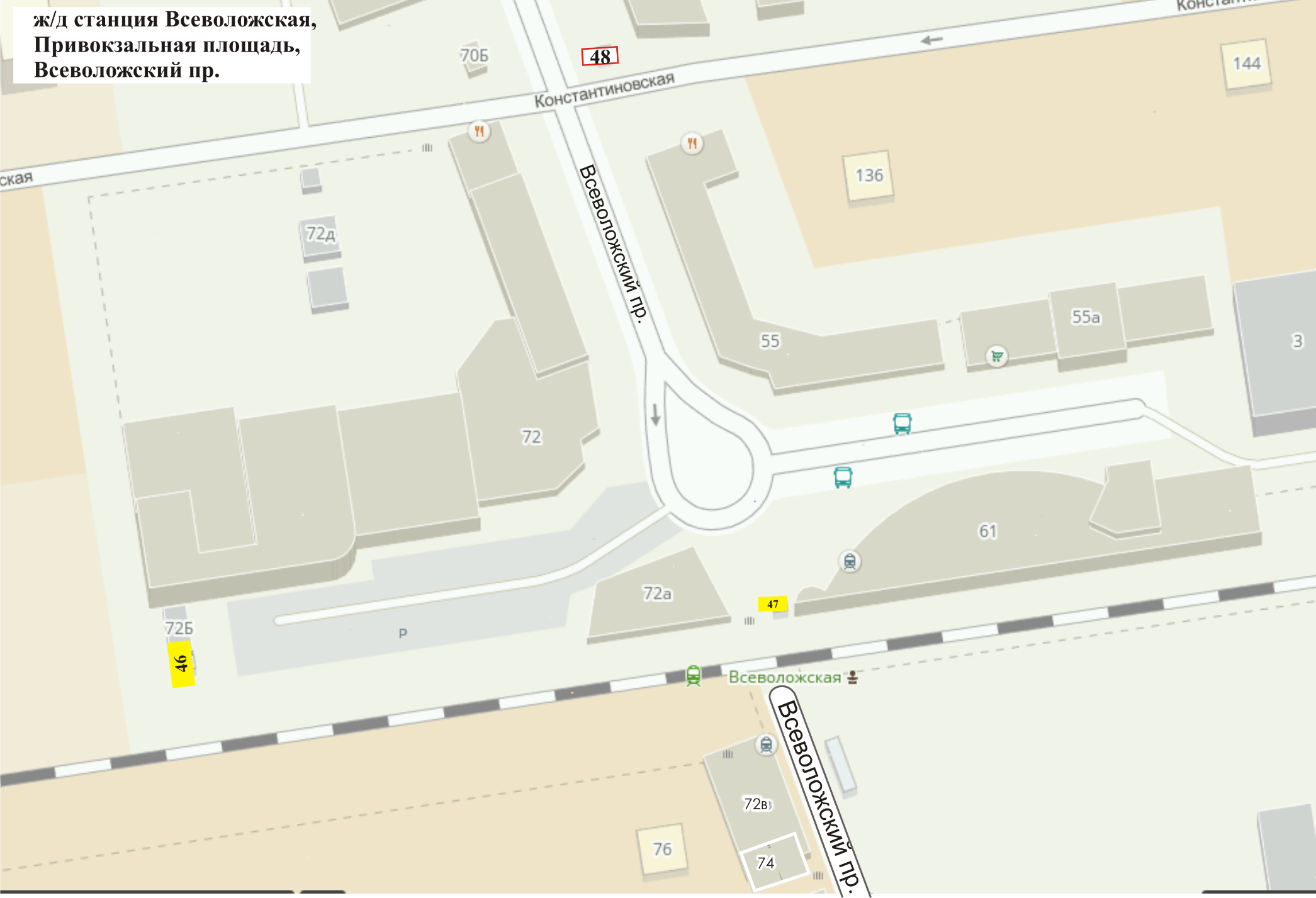 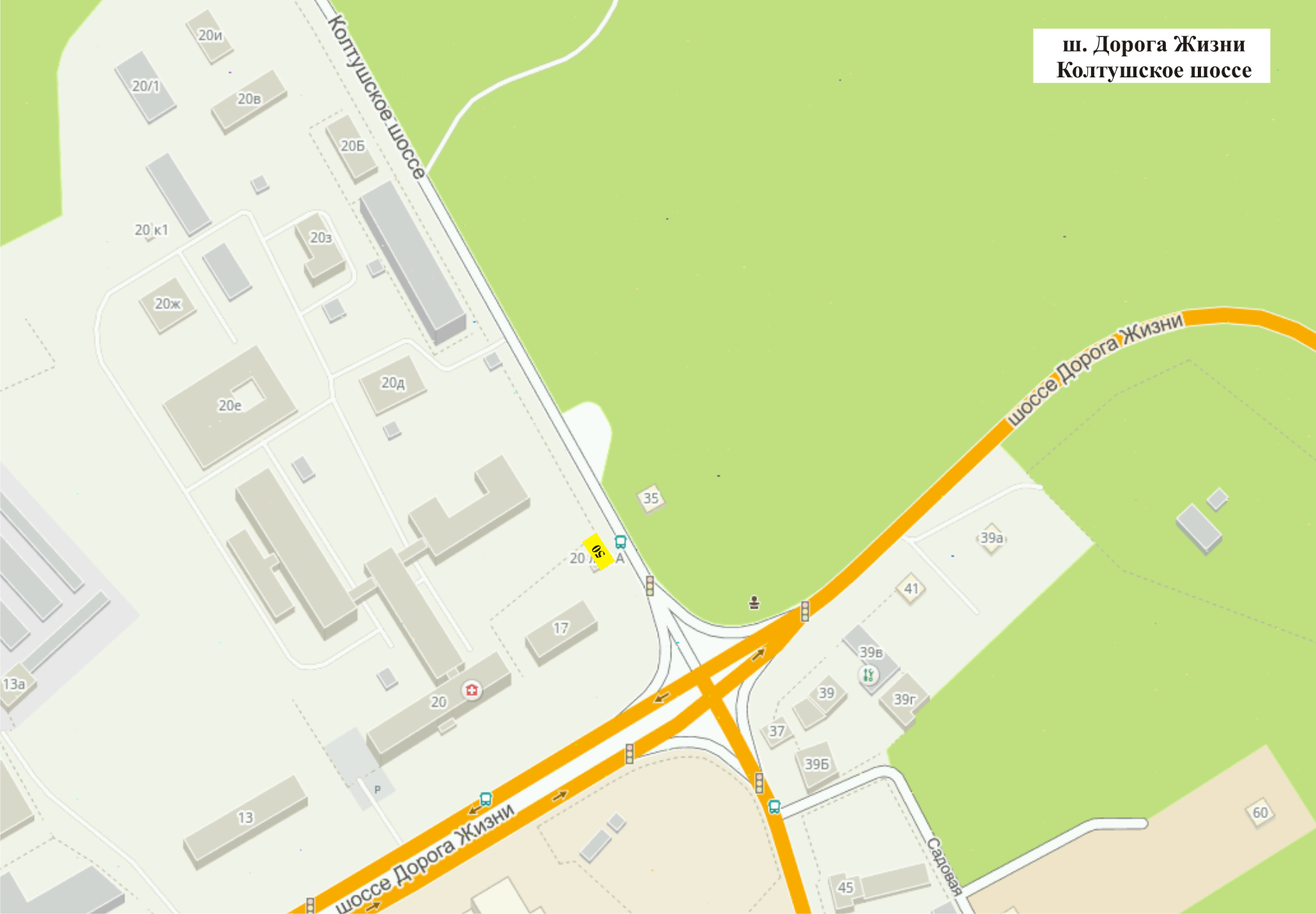 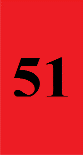 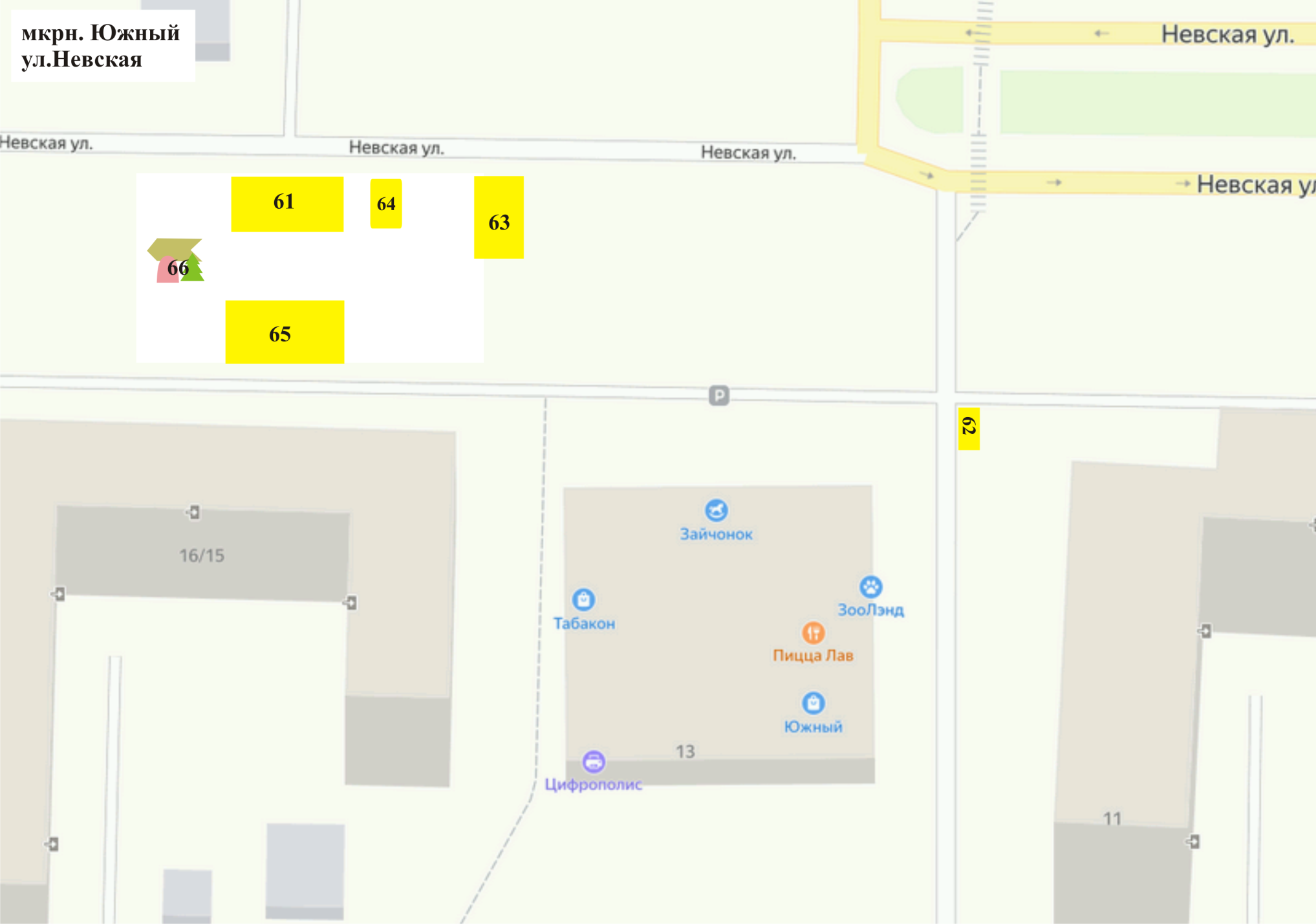 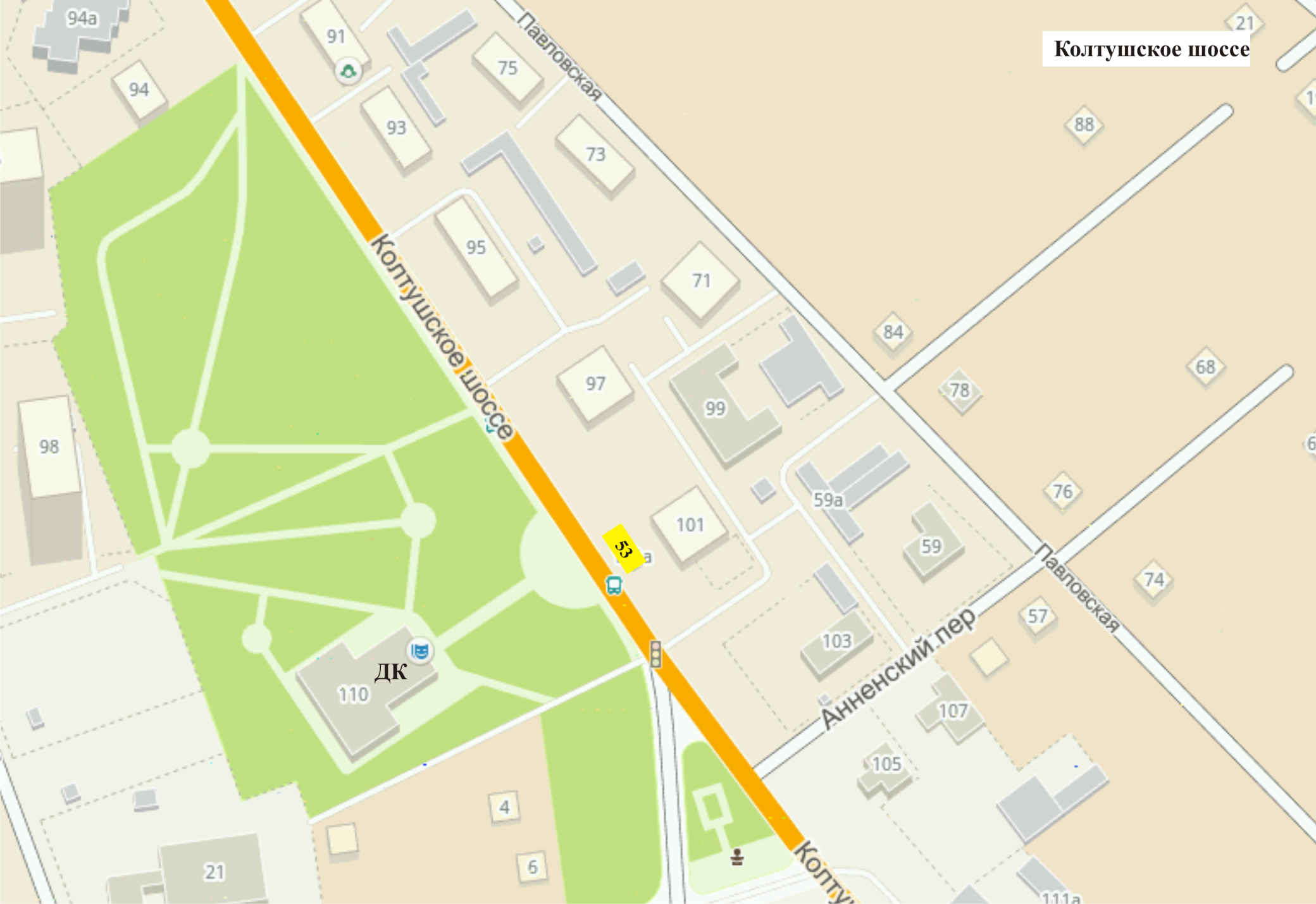 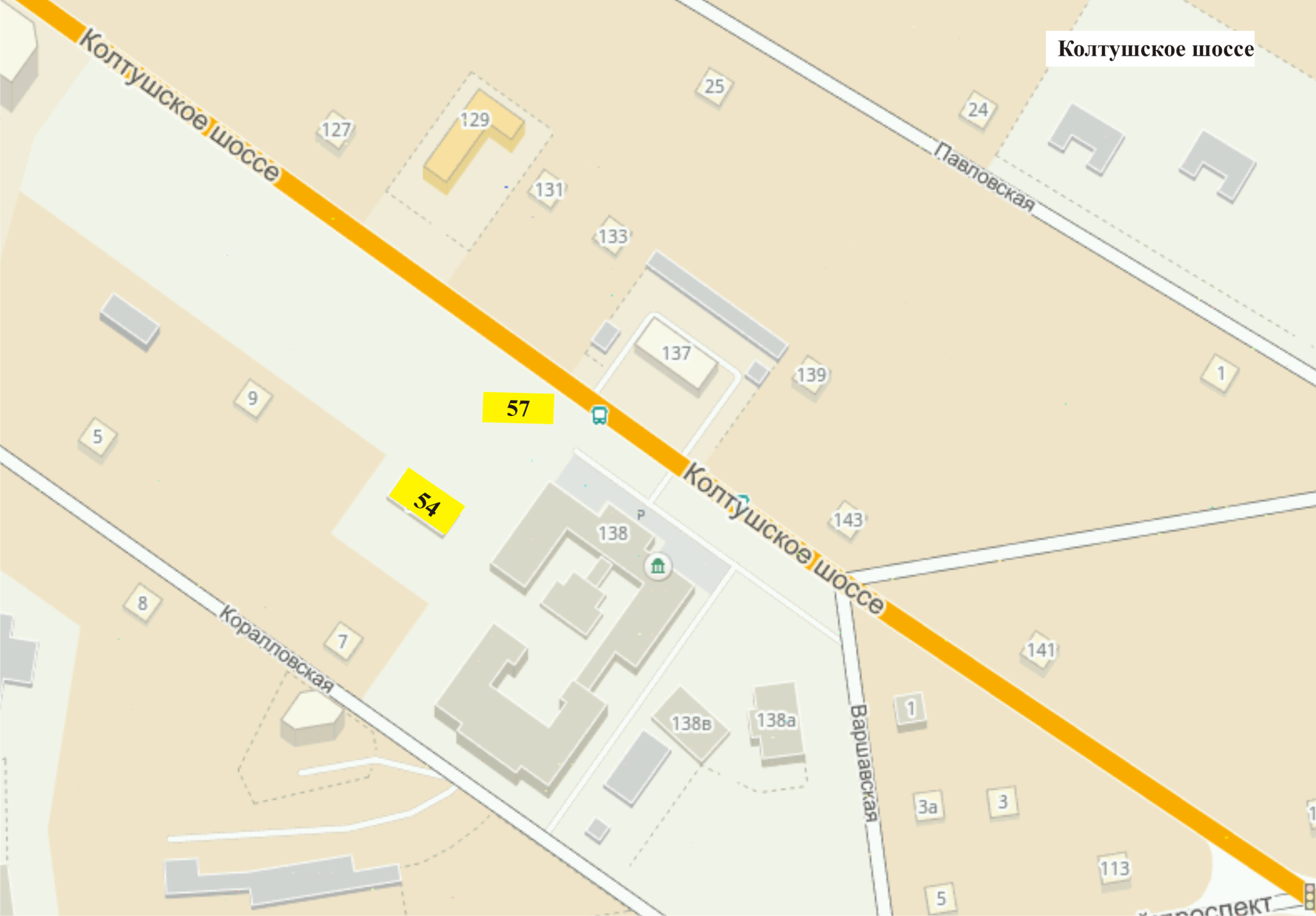 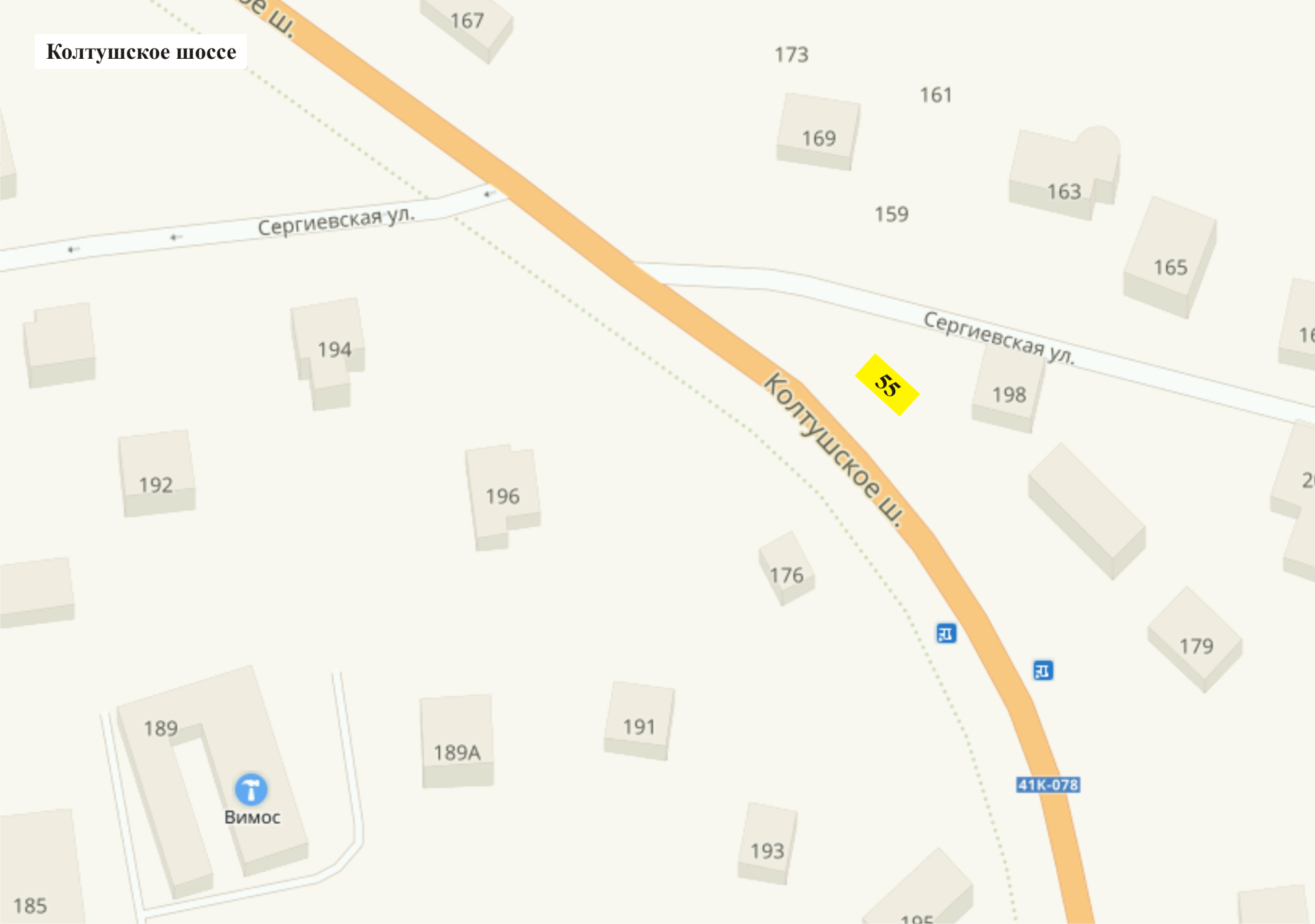 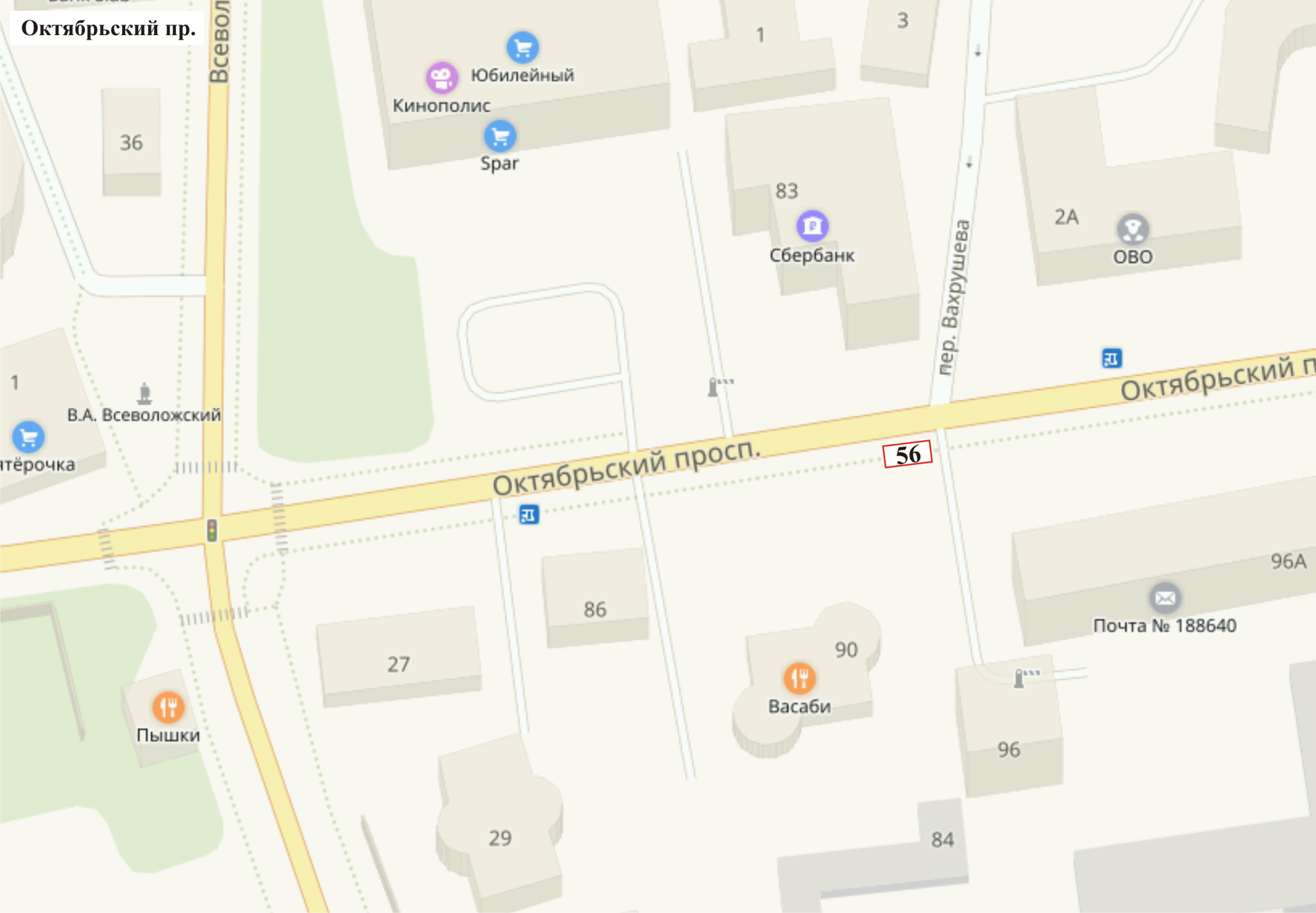 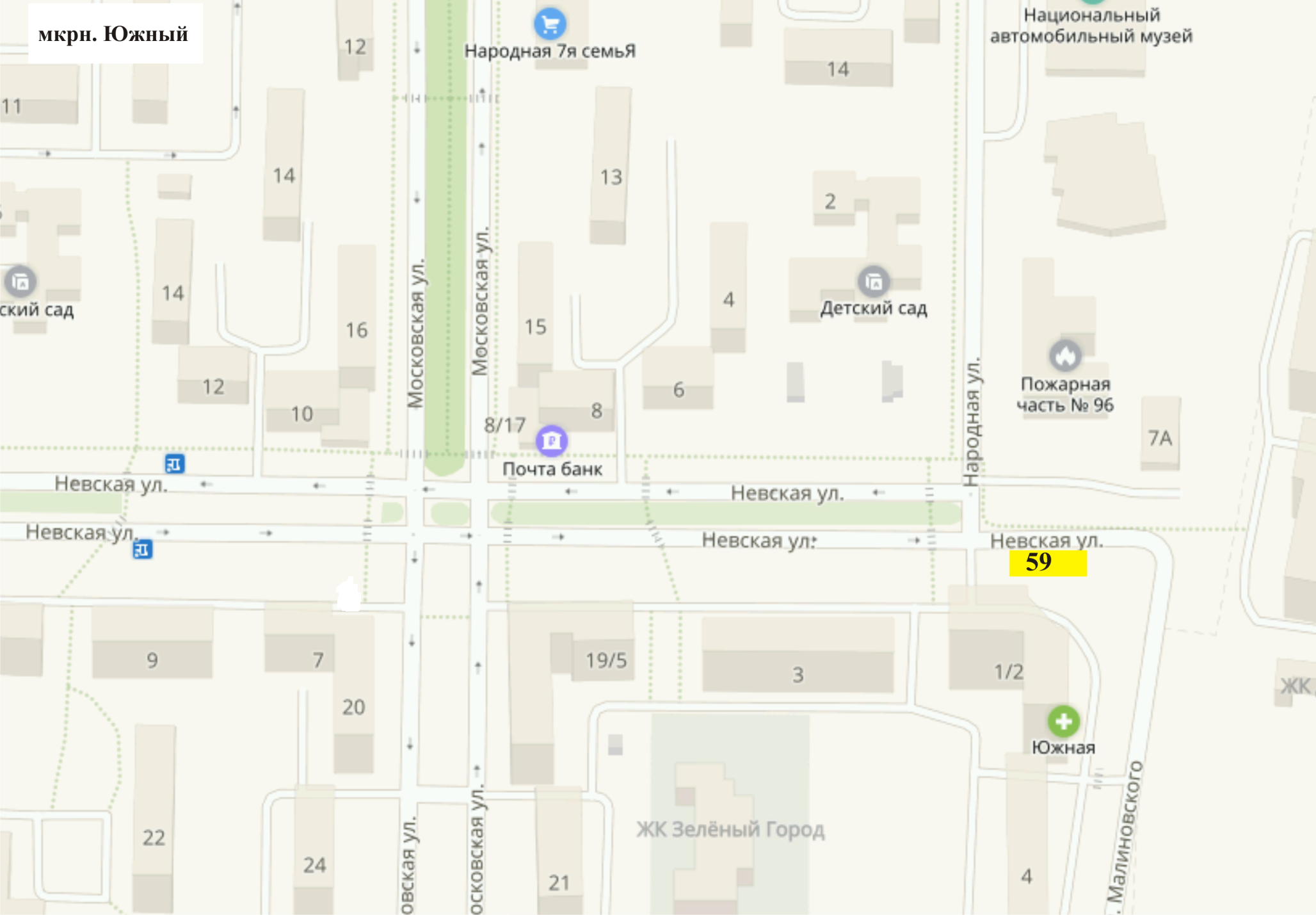 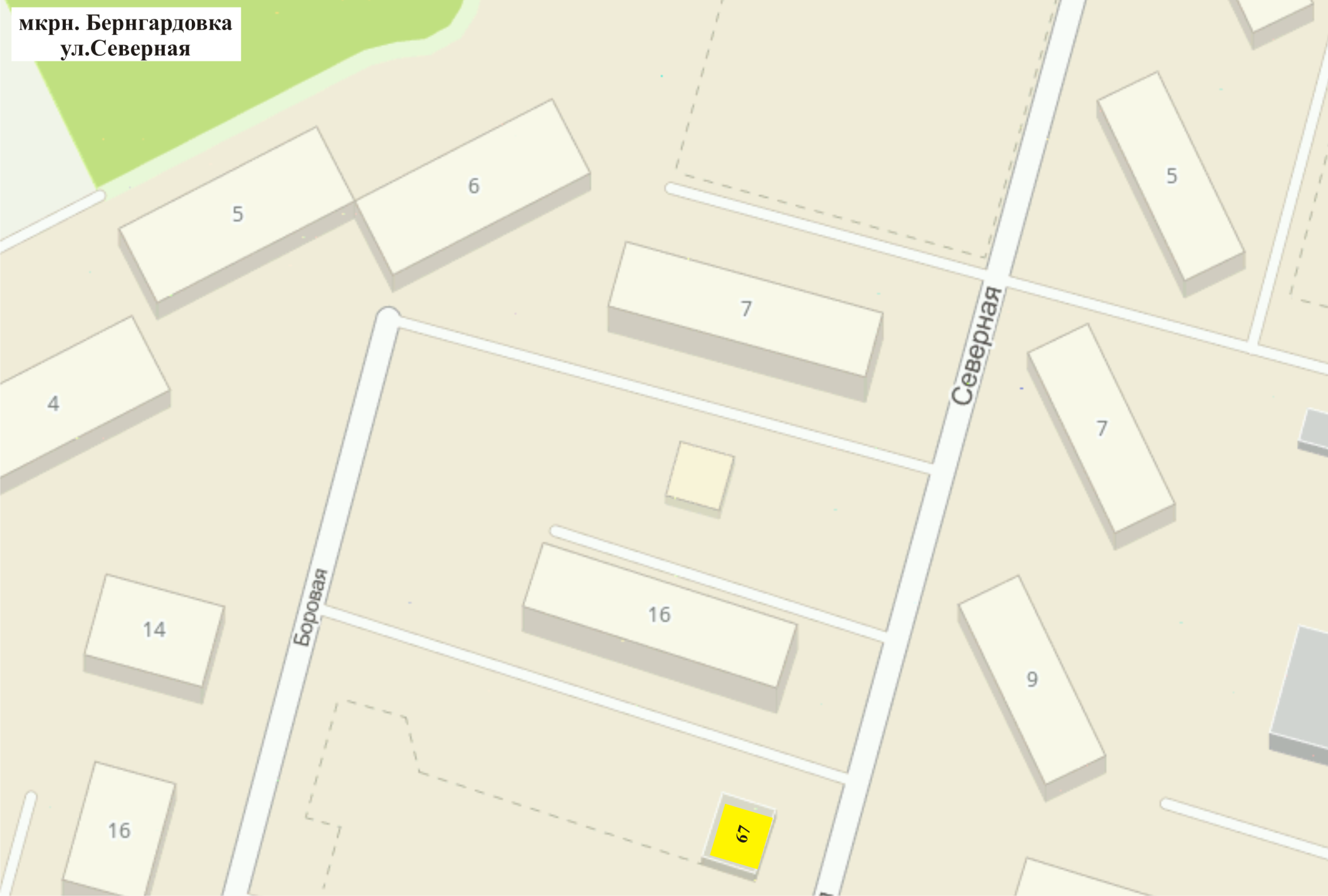 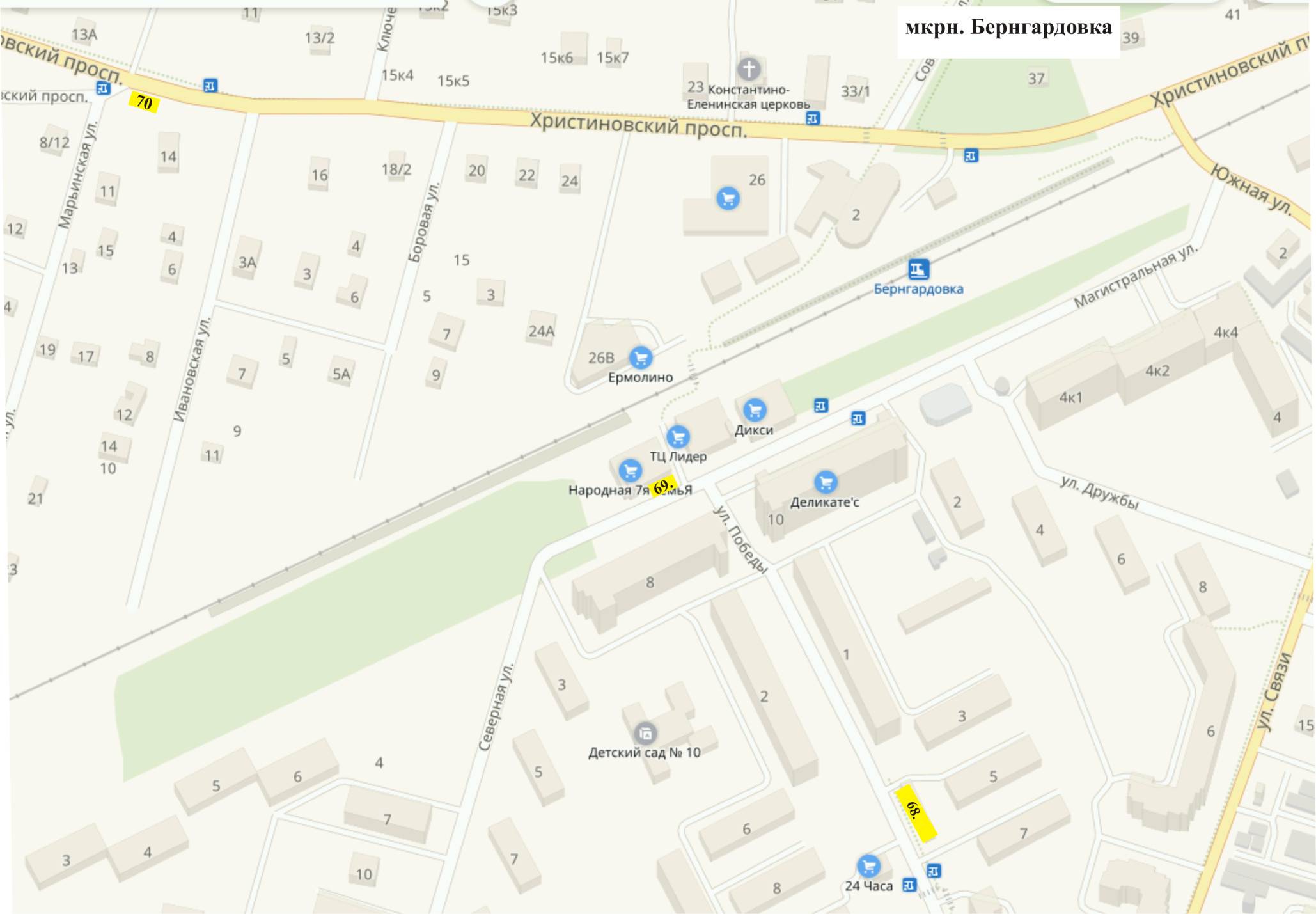 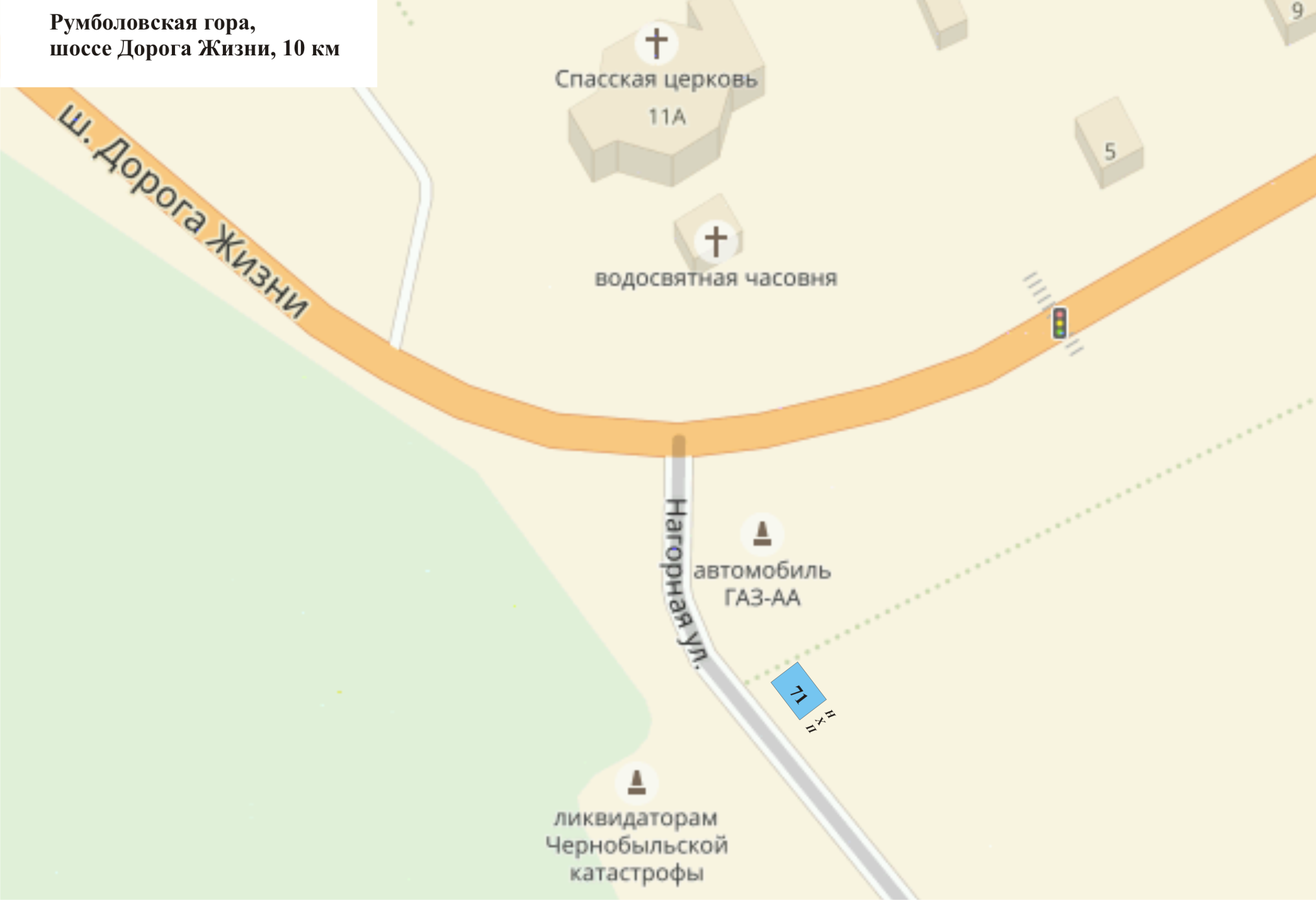 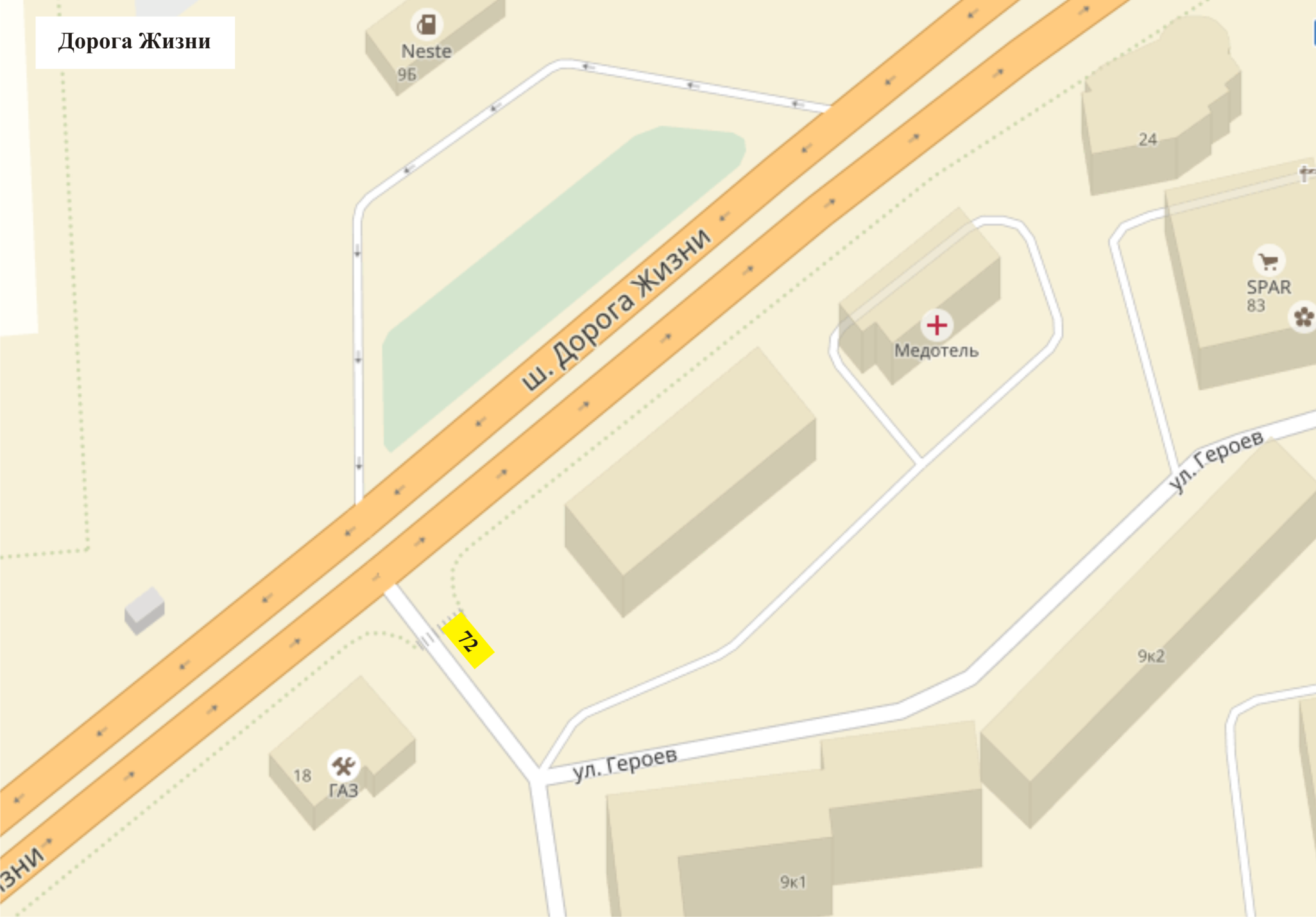 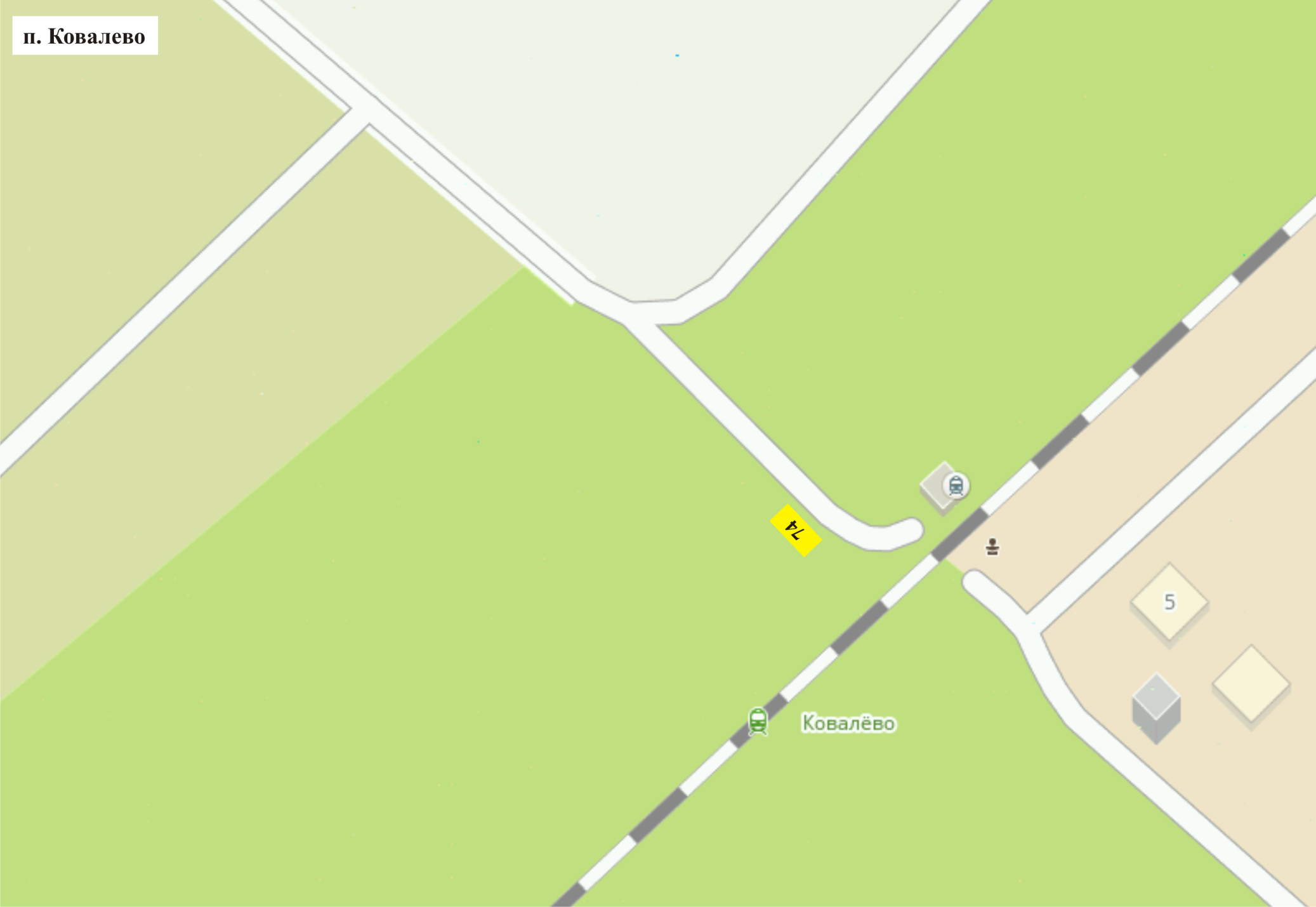 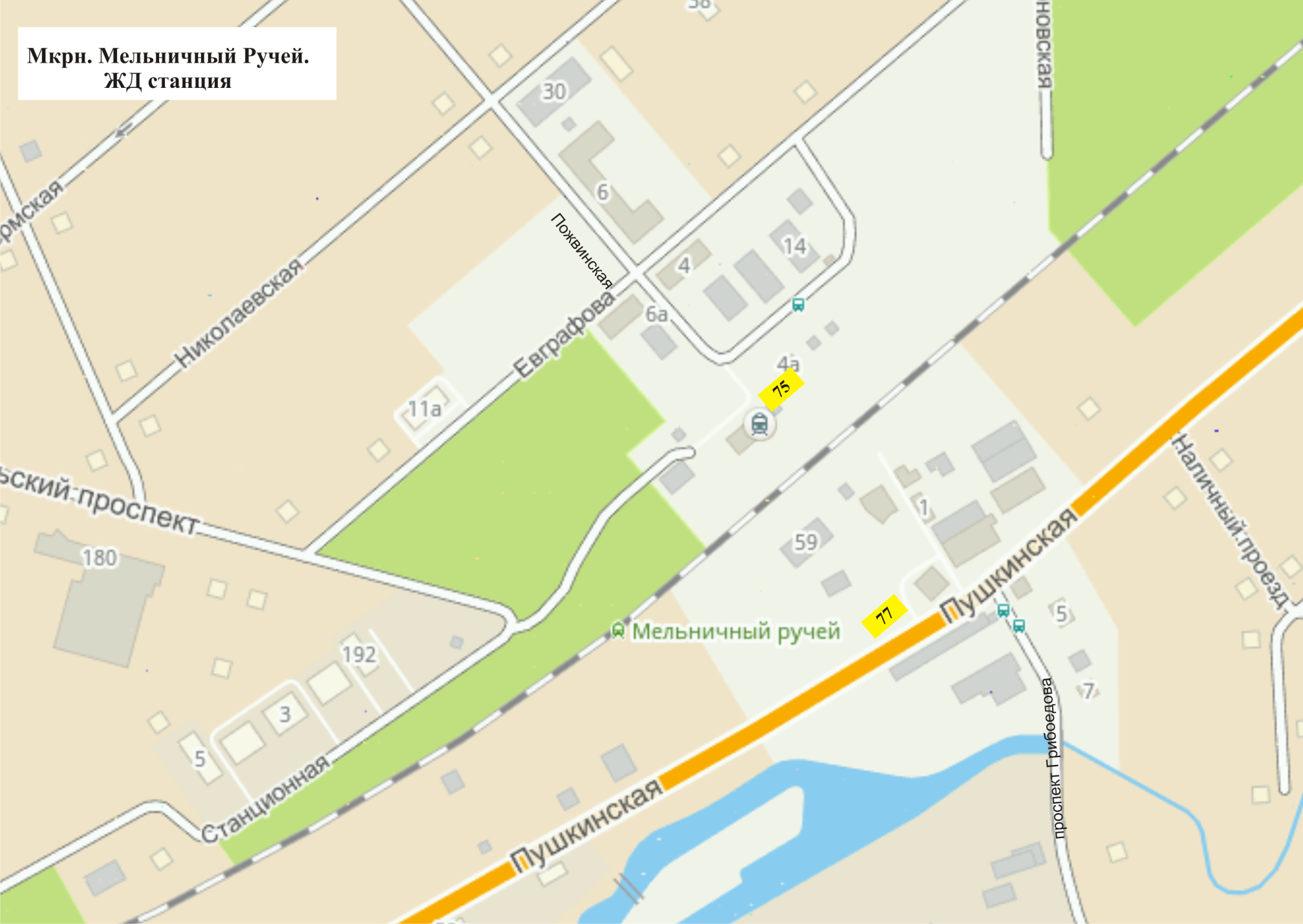 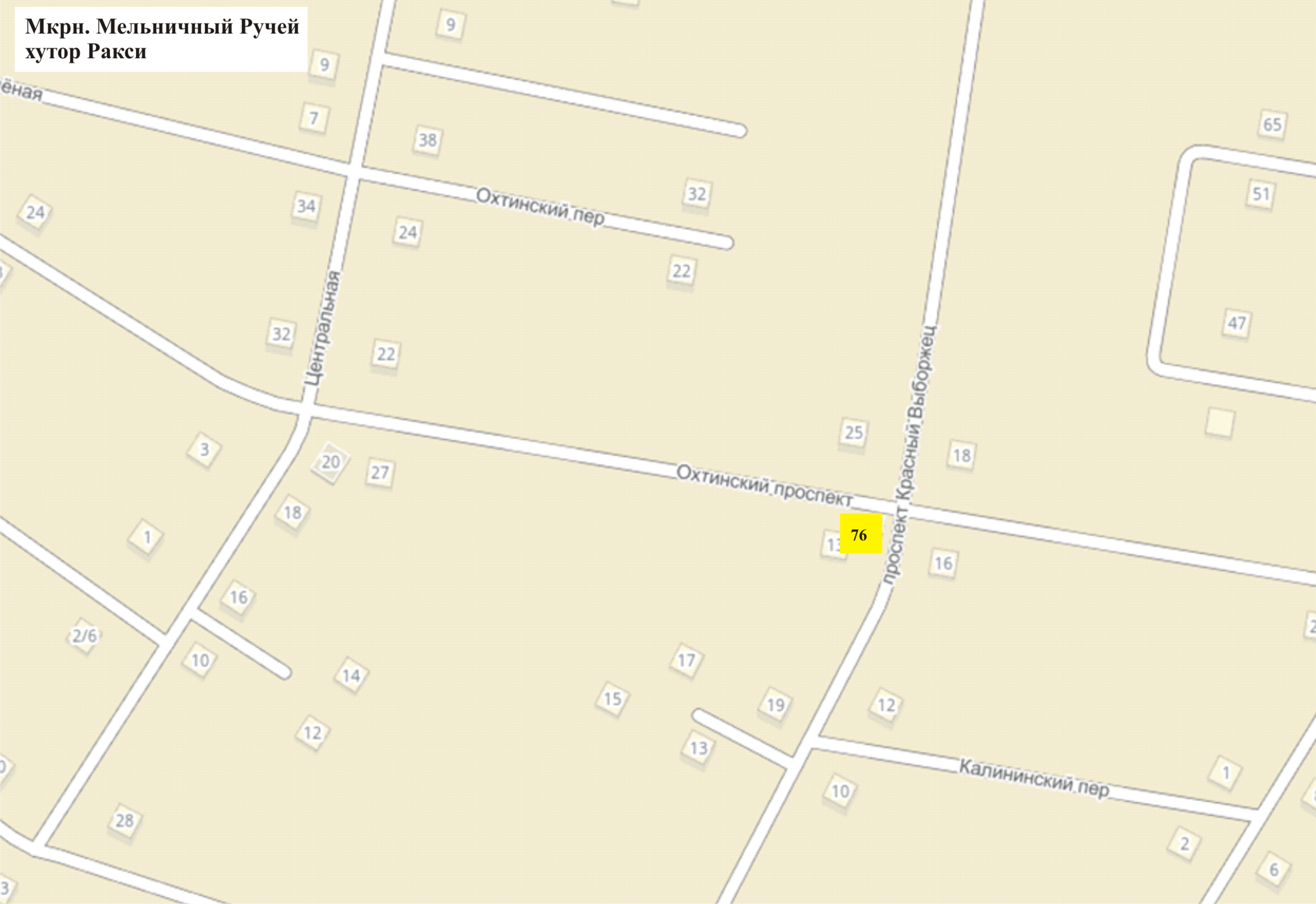 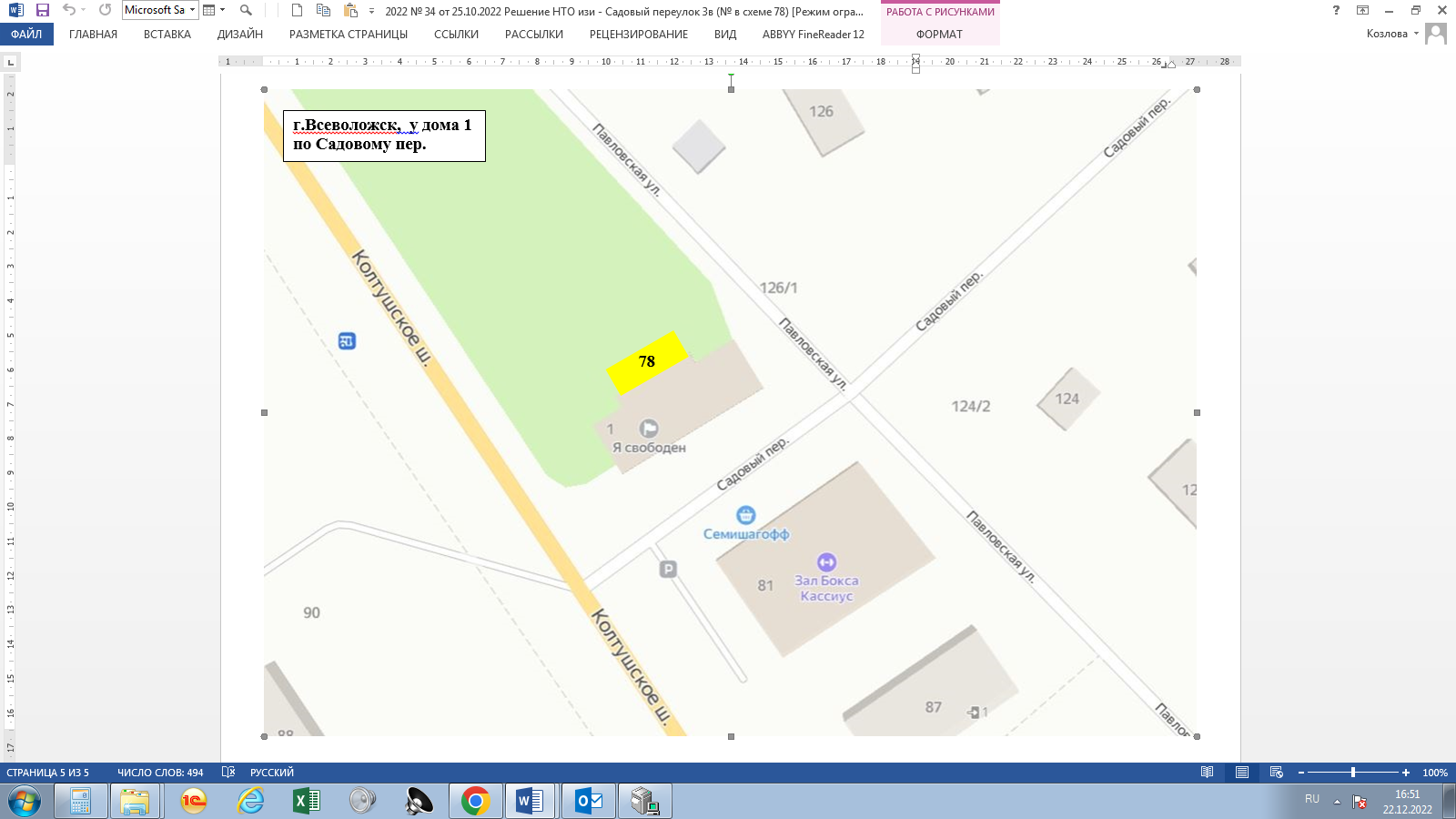 Идентифи-кацион-ный номер НТОИнформация о НТОИнформация о НТОИнформация о НТОИнформация о НТОИнформация о хозяйствующем субъекте, осуществляющем торговую деятельность в НТОИнформация о хозяйствующем субъекте, осуществляющем торговую деятельность в НТОИнформация о хозяйствующем субъекте, осуществляющем торговую деятельность в НТОРеквизиты документов на размещение НТОЯвляется ли хозяйствующий субъект, осуществляющий торговую деятельность в НТО, субъектом малого и(или) среднего предпринимательства (да/нет)Период размещения НТО Период размещения НТО Период размещения НТО Идентифи-кацион-ный номер НТОМесто размещения НТО (адресный ориентир)Вид НТОПлощадь НТОСпециализация НТОНаименование ИННТелефон Реквизиты документов на размещение НТОЯвляется ли хозяйствующий субъект, осуществляющий торговую деятельность в НТО, субъектом малого и(или) среднего предпринимательства (да/нет)С (дата)С (дата)По (дата)123456789101111121г. Всеволожск, ул. Ленинградская, у д. 3Торговый павильон50Продовольственные товары (мясная, рыбная продукция)ИП Овсепян Бабкен Акопович47030006939037/4.1.2-20 от 01.05.2020да01.05.202001.05.202001.05.20232г. Всеволожск, угол ул. Ленинградская и ул. Межевая, 8б Торговый павильон98Непродовольственные товары (смешанный ассортимент)ООО «Стройтехинвест»4703051334УМИ №24/04-11 от 21.11.2015даПродлен на неопределенный срокПродлен на неопределенный срокПродлен на неопределенный срок3г. Всеволожск, ул. Ленинградская, у д.13Торговый павильон52Продовольственные товары (смешанный ассортимент)ИП Сукиасян Рубик Мартиросович 4703000694643/4.1.2-21 от 28.02.2023да01.03.202301.03.202328.02.20304г. Всеволожск, ул. Московская, у д.9Автомагазин (купава)12Продовольственные товары (хлеб, хлебобулочная продукция) -развозная торговля по графику5г. Всеволожск, общественное пространство  «Песчанка»Торговый павильон12Продовольственные и непродовольственные товары (смешанный ассортимент)ИП Саморуков Сергей Александрович47031444501314/4.1.2-20 от 01.12.2022да01.01.202301.01.202331.12.20276г. Всеволожск, общественное пространство  «Песчанка»Торговый павильон12Продовольственные и непродовольственные товары (смешанный ассортимент)ИП Палёха Кирилл Олегович47031232465515/4.1.2-20 от 07.12.2022да01.01.202301.01.202331.12.20277г. Всеволожск, общественное пространство  «Песчанка»Торговый павильон12Услуги общественного питанияИП Саморуков Сергей Александрович47031444501313/4.1.2-20 от 01.12.2022да01.01.202301.01.202331.12.20278г. Всеволожск, общественное пространство  «Песчанка»Торговый павильон12Продовольственные и непродовольственные товары (смешанный ассортимент)ИП Саморуков Сергей Александрович47031444501350/4.2.1-20 от 31.12.202101.01.202201.01.202231.12.20269г.Всеволожск, ул.Заводская, 
у уч.48Торговый павильон16Продовольственные товары (смешанный ассортимент)ИП Пушкова Ольга Игоревна78040568350011/4.2.1-20 от 24.06.2022да12.07.202212.07.202211.07.202310г.Всеволожск, угол ул.Заводская, у уч.48 Торговый павильон50Продовольственные товары (смешанный ассортимент, мясо, мясная гастрономия)ООО "Всеволожский Мясной Двор"47030839921/4.1.2-21 от 28.02.2023нет01.03.202301.03.202329.02.202811г.Всеволожск, ул. Межевая, у входа на уч.80/1 Торговый киоск8Продовольственные товары (овощи, фрукты и ягоды)ИП Варданян Айк Амаякович47030182490615/4.1.2-20 от 21.07.2021да21.07.202121.07.202120.07.202612г.Всеволожск, ул. Межевая, у входа на уч.80/1 Торговый павильон25Продовольственные товары (хлеб и хлебобулочные изделия)ИП Варданян Айк Амаякович47030182490616/4.1.2-20 от 08.09.2021да01.10.202101.10.202130.09.202413г. Всеволожск, пос. Ковалево Автомагазин (купава)12Продовольственные товары (смешанный ассортимент) -развозная торговля по графикуда14г. Всеволожск ул. Героев, напротив д.3/2, велосипедная парковкаТорговый павильон20Продукция общественного питания, прокат спортивного инвенторяООО «Старт» 78055861195/4.2.1-20 от 15.03.2022 да01.04.202201.04.202231.03.202715г. Всеволожск, ул. Ленинградская, д.25 у ТК Торговая палатка6Продовольственные товары (путинная рыба)дасезон сезон сезон 16г. Всеволожск, мкр. СельхозтехникумАвтомагазин (купава)12Продовольственные товары (смешанный ассортимент) -развозная торговля по графикуда1718г. Всеволожск, пл.ЮбилейнаяТележка3Продовольственные товары (мороженое)да01.05.202301.05.202315.10.202319г. Всеволожск, ул. Ленинградская, у д. 38 магазин «Пятерочка»Автомагазин (Купава)8Продовольственные товары (хлеб, хлебобулочная продукция)ИП Степанян Григорий Робертович780108022105 39/4.2.1-20 от 28.12.2021да01.01.202201.01.202231.12.2026202122г. Всеволожск, Колтушское шоссе 
у д.110,  в парке МАУ «Всеволожский ЦКД» Тележка3Продовольственные товары (мороженое)да01.05.202301.05.202315.10.20232324г. Всеволожск, угол ул. Александровская и ул. Вокка, д.6, к.1 Торговый павильон85Продовольственные товары (мясо, мясная гастрономия и рыба, рыбная продукция, морепродукты)ИП Овсепян Бабкен Акопович 47030006939036/4.1.2-20 от 01.05.2020да01.05.202001.05.202001.05.202325да26г. Всеволожск, угол ул. Александровская и ул. Вокка, д.6, к.1Торговый киоск12Печатная продукцияООО «Невоблпечать –Всеволожск» 470310833330/4.2.1-20 от 20.12.2021да01.01.202201.01.202231.12.202627г. Всеволожск, ул. Вокка, у д.6, к.1  Торговый павильон50Непродовольственные товары (сувенирная продукция)ИП Шевченко Александр Иванович 47037958038822/4.1.2-20 от 20.12.2021да01.01.202201.01.202231.12.202628г. Всеволожск, ул. Александровская, у д.80Автомагазин (купава)6Печатная продукцияИП Фесенко Дмитрий Викторович47030549364538/4.2.1-20 от 28.12.2021да01.01.202201.01.202231.12.202629г. Всеволожск, угол ул. Александровская, д.75а и ул. ВоккаБахчевой развал/ елочный базар/ торговая палатка20/20/6Продовольственные и непродовольственные товары (бахчевые /елочный базар/ путинная рыба)дасезонсезонсезон30г. Всеволожск, угол ул. Александровская и ул.Межевая, д.9 у ТК «Котово Поле» Автомагазин (Купава)8Продовольственные товары (хлеб, хлебобулочная продукция)ООО «Бонум групп» 780736808141/4.2.1-20 от 28.12.2021да01.01.202201.01.202231.12.202631г. Всеволожск, угол ул. Александровская, д.73 и ул. Межевая, д.9Торговый павильон98Продукция общественного питания и/или непродовольственные товары323334г. Всеволожск, ул. Заводская, у уч.48Торговый павильон19Продовольственные товары (овощи, фрукты и ягоды)ИП Каландаров Иброхим Бурхонович 78062674320325/4.2.1-20 от 20.12.2021да01.01.202201.01.202231.12.202635г. Всеволожск, ул. Заводская, у уч.48Автомагазин (Купава)8Продовольственные товары (мясо, мясная гастрономия)ИП Савельев Юрий Александрович 470300000134 19/4.1.2-20 от 20.12.2021да01.01.202201.01.202231.12.202636г. Всеволожск, ул. Заводская, у уч.48Торговый киоск12Печатная продукцияООО «Невоблпечать -Всеволожск" 470310833332/4.2.1-20 от 20.12.2021да01.01.202201.01.202231.12.202637г. Всеволожск, ул. Заводская, у уч.48Елочный базар /торговая палатка20/6Продовольственные и непродовольственные товары (елочный базар/ путинная рыба)дасезонсезонсезон38г. Всеволожск, угол ул. Заводская у АТС и ул. Плоткина, д.19 д.21/1 Автомагазин (Купава)8Продовольственные товары (хлеб, хлебобулочная продукция)ООО «Бонум групп» 780736808140/4.2.1-20 от 28.12.2021да01.01.202201.01.202231.12.202639г.Всеволожск, угол улицы Антоновская и улицы Николаевскаяторговый павильон12Прочие услуги (бытовое и иное сервисное обслуживание)01.08.202231.07.202731.07.202740г. Всеволожск, ул. Плоткина, угол д.15/17Торговый павильон58Продовольственные товары (смешанный ассортимент)ООО "ТК "СЕВЕРНЫЙ АЛЬЯНС" 470310036621/4.1.2-20 от 20.12.2021да01.01.202201.01.202231.12.202641г. Всеволожск, ул. Плоткина, угол д.15/17Киоск12Услуги – ремонт обувиИП Арзуманян Лусине Лёвавна47030578559946/4.2.1-20 от 28.12.2021да01.01.202201.01.202231.12.202642г.Всеволожск, за ж/д ст. Всеволожская (угол пр.Всеволожский и ул.Взлетная)Торговый павильон88,4Продукция общественного питанияИП Овсепян Бабкен Акопович 470300069390 35/4.1.2-20 от 01.05.2020да01.05.202001.05.202001.05.202343г.Всеволожск, за ж/д ст. Всеволожская (угол пр.Всеволожский и ул.Взлетная)Торговый павильон75Продукция общественного питанияИП Оганисян Гагик Гамлетович470300069217УМИ 2385/1.6-08 от 30.12.2010 даПродлен на неопределенный срокПродлен на неопределенный срокПродлен на неопределенный срок44г.Всеволожск, Всеволожский пр., у д.77/1Торговый павильон36Продовольственные товары (смешанный ассортимент)ИП Лыков Владимир Михайлович 78162005450512/4.2.1-20 от 11.11.2022да20.11.202220.11.202219.11.202745г. Всеволожск, шоссе Дорога Жизни, 8 км, велосипедная дорожка Торговый павильон15Продовольственные и непродовольственные товары (смешанный ассортимент)ООО «Старт» 78055861194/4.2.1-20 от 15.03.2022да01.04.202201.04.202231.03.202746г.Всеволожск, ж/д ст. Всеволожская, Привокзальная площадьКафе70Продукция общественного питанияИП Караев Джавид Ахмед оглы 47030006664028/4.2.1-20 от 20.12.2021да01.01.202201.01.202231.12.202647г.Всеволожск, Всеволожский пр., у д. 72а, Привокзальная площадьАвтомагазин (Купава)8Продовольственные товары (хлеб, хлебобулочная продукция)ООО «Бонум групп» 780736808142/4.2.1-20 от 28.12.2021да01.01.202201.01.202231.12.202648г. Всеволожск, угол пр. Всеволожский и ул. Константиновская Торговый киоск12Печатная продукцияООО «Невоблпечать -Всеволожск"470310833329/4.2.1-20 от 20.12.2021да01.01.202201.01.202231.12.20264950г. Всеволожск, Колтушское шоссе, у д.20Торговый павильон50Продовольственные товары (смешанный ассортимент)ИП Исакова Татьяна Валерьевна470301072212УМИ 4989/1.06-08 от 18.08.2014даПродлен до 12.11.2023Продлен до 12.11.2023Продлен до 12.11.202351г. Всеволожск, мкр.Южный, ул. Невская, д.13, площадкаТорговый павильон60Продовольственные товары (мясо, мясная гастрономия)ООО «Всеволожский мясной двор»470308399223/4.1.2-20 от 20.12.2021нет01.01.202231.12.202631.12.20265253г. Всеволожск, Колтушское шоссе, у д. 97Остановочный павильон 50Продовольственные и непродовольственные товары (смешанный ассортимент)ИП Сукиасян Рубик Мартиросович 4703000694644/4.1.2-21 от 28.02.2023да01.03.202328.02.203028.02.203054г. Всеволожск, Колтушское шоссе, у д.138Торговый павильон136Непродовольственные товары (канцелярские товары) ИП Столяров Игорь Николаевич 470305922710 УМИ 4785/1.6-08 от 25.04.2014даПродлен на неопределенный срокПродлен на неопределенный срокПродлен на неопределенный срок55г. Всеволожск, угол Колтушское шоссе и ул.Сергиевская, д.198аТорговый павильон50Непродовольственные товары (лакокрасочная продукция)Цымбалист Александра Васильевна 410101239794УМИ 1436/1.6-08 от 20.05.2009дадо 24.04.2049до 24.04.2049до 24.04.204956г. Всеволожск, пр. Октябрьский, у д. 96Торговый киоск12Печатная продукцияООО «Невоблпечать -Всеволожск" 470310833331/4.2.1-20 от 20.12.2021да01.01.202201.01.202231.12.202657г. Всеволожск, Колтушское шоссе, у д.138 Торговый павильон70Продукция общественного питания, непродовольственные товары  ООО «Старт» 78055861196/4.2.1-20 от 15.04.2022да01.05.202201.05.202230.04.202758г. Всеволожск, Колтушское шоссе, у д.298 Бахчевой развал20Продовольственные товары (бахчевые)дасезонсезонсезон59г. Всеволожск, мкр.Южный, ул. Невская, у д.1/2Торговый павильон150Продовольственные товары (смешанный ассортимент)да60г. Всеволожск, пл. ЮбилейнаяКафе100Продукция общественного питания ООО «Старт» 78055861191/4.2.1-20 от 01.02.2022да01.02.202201.02.202231.01.202761г. Всеволожск, мкр. Южный, ул. Невская, д.13, площадкаТорговый павильон30Продовольственные товары (смешанный ассортимент)ИП Саморуков Сергей Александрович4703144450132/4.2.1-20 от 11.02.2022да01.03.202201.03.202228.02.202762г. Всеволожск, мкр.Южный, ул. Невская, у д.11Автомагазин (Купава)8Продовольственные товары (хлеб, хлебобулочная продукция)ООО «Бонум групп» 780736808143/4.2.1-20 от 28.12.2021да01.01.202201.01.202231.12.202663г. Всеволожск, мкр. Южный, ул. Невская, д.13, площадкаТорговый павильон20Продовольственные товары (овощи, фрукты и ягоды)ИП Попа Наталия 78010439477647/4.2.1-20 от 28.12.2021да01.01.202201.01.202231.12.202664г. Всеволожск, мкр. Южный, ул. Невская, д.13, площадкаАвтомагазин (Купава) 6Продовольственные товары (колбасная продукция)ИП Пушкова Ольга Игоревна78040568350027/4.2.1-20 от 20.12.2021да01.01.202201.01.202231.12.202665г. Всеволожск, мкр. Южный, ул. Невская, д.13, площадкаТорговый павильон 30Продовольственные товары (овощи, фрукты и ягоды)ИП Туробов Исматилло Фахритдин Угли78044243553733/4.2.1-20 от 20.12.2021да01.01.202201.01.202231.12.202666г. Всеволожск, мкр. Южный, ул. Невская, д.13, площадкаБахчевой развал/ елочный базар/ торговая палатка 20/20/6Продовольственные и непродовольственные товары (бахчевые/ елочный базар/ путинная рыба)дасезонсезонсезон67г. Всеволожск, мкр. Бернгардовка, ул. Северная, у д.16Торговый павильон54Продовольственные и непродовольственные товары (смешанный ассортимент)да68г. Всеволожск, мкр. Бернгардовка, ул. Победы, у д.6аТорговый павильон120Продовольственные и непродовольственные товары (смешанный ассортимент)ИП Оганисян Гагик Гамлетович 470300069217 21/4.1.2-20 от 01.01.2020да01.01.202001.01.202031.12.202369г. Всеволожск, мкр. Бернгардовка, ул.Магистральная, у д.9а Автомагазин (Купава)8Продовольственные товары (хлеб, хлебобулочная продукция)ООО «Бонум групп»  780736808144/4.2.1-20 от 28.12.2021да01.01.202201.01.202231.12.202670г. Всеволожск, мкрн. Бернгардовка, угол Христиновский пр. и ул.МарьинскаяПавильон41Услуги (шиномонтаж)да71г. Всеволожск, Румболовская гора, шоссе Дорога Жизни, 10 кмТорговая палатка6Непродовольственные товары (товары народных художественных промыслов)Фонд "Всеволожский центр поддержки предпринимательства - бизнес-инкубатор" микрокредитная компания  4703470254б/дВ праздничные дни и памятные датыВ праздничные дни и памятные датыВ праздничные дни и памятные даты72г. Всеволожск, на пересечении шоссе Дорога Жизни и ул. Героев, у д.9Павильон21Услуги (шиномонтаж)ИП Картушин Валерий Иванович 470307878104 26/4.2.1-20 от 20.12.2021да01.04.202201.04.202231.12.202673г. Всеволожск, шоссе Дорога Жизни, 12 км, велосипедная дорожка Торговый павильон20Продовольственные и непродовольственные товары (смешанный ассортимент)ООО «Старт»78055861192/4.1.2-21 от 28.02.2023да02.03.202302.03.202301.03.203074г. Всеволожск, пос. Ковалево, в районе ж/д ст. пл. КовалевоТорговый павильон16Непродовольственные товары (ритуальная продукция)ИП Зубкова Наталья Алексеевна 47030297318534/4.2.1-20 от 20.12.2021да01.03.202201.03.202231.12.202675г. Всеволожск, мкр. Мельничный Ручей, ул. Пожвинская, у ж/д станции  Торговый павильон20Продовольственные товары (овощи, фрукты и ягоды)76г. Всеволожск, мкр. Мельничный Ручей, хутор Ракси, угол ул. Охтинская и ул. Красного ВыборжцаТорговый павильон36Продовольственные и непродовольственные товары (смешанный ассортимент)ИП Жияншиева Раиса Жияншиевна74200041775548/4.2.1-20 от 28.12.2021да01.01.202201.01.202231.12.202677г. Всеволожск, ул. Пушкинская, у д. 61АТорговый павильон18Непродовольственные товары (цветочная продукция)ИП Калашникова Ирина Сергеевна47031535445745/4.2.1-20 от 28.12.2021да01.01.202201.01.202231.12.202678г. Всеволожск, у дома 1 по Садовому переулкуПавильон105Непродовольственные товары (смешанный ассортимент, продажа
и установка авто электрооборудования)да01.01.202301.01.202331.12.2027